ГОСУДАРСТВЕННОЕ БЮДЖЕТНОЕ ДОШКОЛЬНОЕ ОБРАЗОВАТЕЛЬНОЕ УЧРЕЖДЕНИЕ ДЕТСКИЙ САД № 44 С ПРИОРИТЕТНЫМ ОСУЩЕСТВЛЕНИЕМ ДЕЯТЕЛЬНОСТИ ПО ХУДОЖЕСТВЕННО-ЭСТЕТИЧЕСКОМУ РАЗВИТИЮ ДЕТЕЙ АДМИРАЛТЕЙСКОГО РАЙОНА САНКТ-ПЕТЕРБУРГА 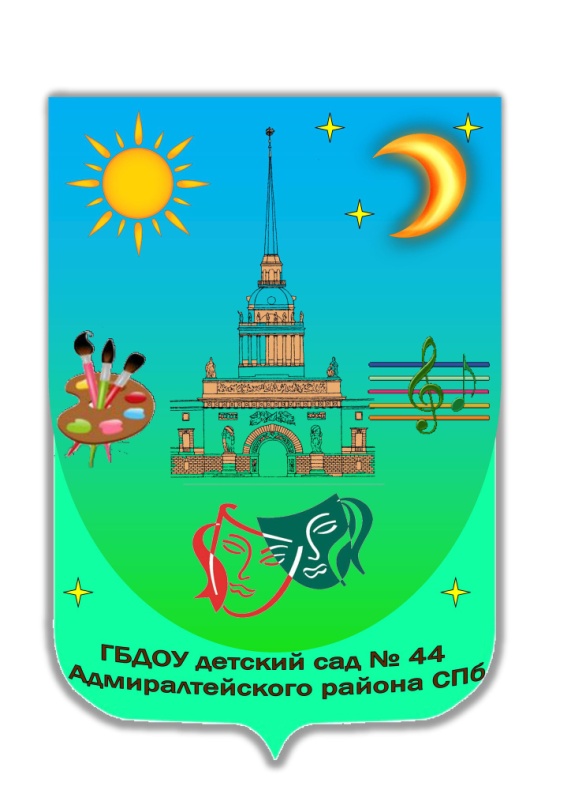 ОТЧЕТ О САМООБСЛЕДОВАНИИ ДОШКОЛЬНОЙ ОБРАЗОВАТЕЛЬНОЙ ОРГАНИЗАЦИИ В 2014-2015 УЧЕБНОМ ГОДУАдрес:190068, Санкт-Петербург, улица Садовая, д.71 литер Б, помещения 7н, 8н, ЗЛК, 9н.Телефон: (812) 310  - 48 – 11.Адрес электронной почты: dou44@adm -edu.spb.ruАдрес сайта: https://sites.google.com/site/dou44admspbЗаведующий:Петрова Елена ЕвгеньевнаОрган государственно-общественного управления: Комитет по образованию и администрация Адмиралтейского района Санкт-Петербурга)САНКТ-ПЕТЕРБУРГ2015г.Заведующий ГБДОУ детский сад № 44 Адмиралтейского района СПбПетрова Елена Евгеньевна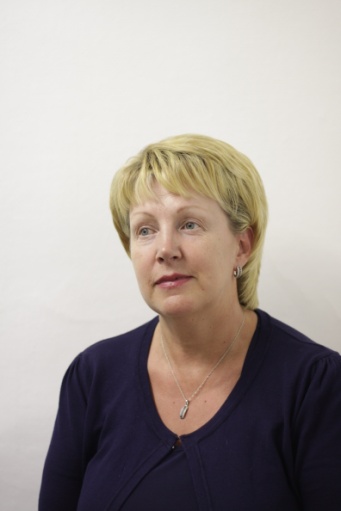 ЧАСТЬ 1АНАЛИЗ ДЕЯТЕЛЬНОСТИ ДОШКОЛЬНОЙ ОБРАЗОВАТЕЛЬНОЙ ОРАГНИЗАЦИИ В 2014-2015 УЧЕБНОМ ГОДУРаздел №1. Организационно–правовое обеспечение деятельности образовательного учреждения.С уставом ГБДОУ № 44 можно ознакомиться на сайте: https://sites.google.com/site/dou44admspb/Лицензия ГБДОУ № 44 № 0948 от 28.04.2014г. – бессрочная.Раздел №2. Материально-техническое обеспечение и оснащенность образовательного процессаПравовладения, использования материально – технической базы:Договор безвозмездного использования № 11-Б219620 от 12.07.2006.Юридический адрес ОУ: 190068, Санкт-Петербург, улица Садовая, д.71 литер Б, помещения 7н, 8н, ЗЛК, 9н.Материально – техническое обеспечение: ГБДОУ № 44 располагается на 1 и 2 этажах жилого здания. Общая площадь 726,7 м2. На 1 этаже расположены: группа № 1, кухня, кладовые, кабинет завхоза музыкально – спортивный зал. На втором этаже расположены: группы № 2,№ 3, методический кабинет, кабинет заведующего, театральная студия.Организация питания, медицинского обслуживания:В детском саду организовано 6-ти разовое питание согласно принятым нормативам. Организация работает по десятидневному меню.Наличие современной информационно – технической базы:В учреждении создана информационно-техническая база для проведения непосредственно образовательной деятельности, досуговой деятельности с детьми, работы с родителями (законными представителями), работы сотрудников, педагогов.Финансово-хозяйственная деятельность за 2014 год:В 2014 году были заключены договора и произведены работы по доступной среде:Установлен пандус;Отремонтирован и расширен  туалет на первом этаже.Были установлены видеодомофоны, произведен ремонт групповых помещений для мойки посуды, центральной лестницы и коридора первого этажа с установкой подвесного потолка.Подробная финансовая отчетность представлена на официальном сайте для размещения информации о государственных(муниципальных) учреждениях http://bus.gov.ru/pub/homeРаздел №3. Структура образовательного учреждения и система его управления.Непосредственное управление учреждением осуществляет заведующим. Общее руководство учреждением осуществляет общее собрание трудового коллектива. Управление педагогической деятельностью осуществляет Педагогический совет, в состав которого входят все педагоги.Административные обязанности в педагогическом коллективе распределяются следующим образом:Заведующий в соответствии с законодательством РФ и уставом ГБДОУ № 44 осуществляет руководство образовательным учреждением, устанавливает контакты с внешними организациями, осуществляет системный контроль за воспитательно-образовательной, административно-хозяйственной и финансовой деятельностью учреждения.Заместитель заведующего по ВОР планирует и организует методическую работу коллектива. Завхоз организует и обеспечивает безопасное и бесперебойное обслуживание, выполнение предписаний надзорных органов, ремонт.Координация деятельности образовательного учреждения осуществляется за счет анализа результатов, планирования, прогнозирования, тематического и оперативного контроля, коррекции программ и планов.Раздел №4. Кадровое обеспечение образовательного процесса 
в детском садуКадровый состав ДОУ:6 воспитателей;1 музыкальный руководитель;1 педагог дополнительного образования – руководитель театральной студии;1 старший воспитатель.Уровень образования педагогических работников:Высшее образование:  4 педагога;Среднее образование: 5 педагогов.Уровень квалификационных категорий педагогических работников:1 квалификационная категория: 3 сотрудника;Высшая квалификационная категория: 1 сотрудник.Раздел №5. Контингент воспитанников дошкольного образовательного учрежденияВ ГБДОУ № 44 в 2014-2015 учебном году функционировало 3 группы, общеразвивающей направленности:№1 – младшая группа – 20 воспитанников;№2 – подготовительная группа 25 воспитанников;№3 – средняя группа – 25 воспитанников.Данные по состоянию здоровья воспитанников в 2014-2015 учебном году:I группа здоровья – 21 воспитанник;II группа здоровья – 44 воспитанника;III группа здоровья – 4 воспитанника;IV группа здоровья – 1 воспитанник.Комплекс мероприятий по сохранению и укреплению здоровья воспитанников, работа по профилактике ДТТ, ГО и ЧС:В течение года в ГБДОУ № 44 проходили различные мероприятия по сохранению и укреплению здоровья воспитанников: утренняя гимнастика, физкультминутки, подвижные игры, гимнастика после сна, воздушные ванны, смена температурного режима, хождение по различным коврикам дорожкам – ежедневно, физкультурные занятия в зале и на улице, физкультурные досуги, дни здоровья.Работа по профилактике ДТТ велась в течение года, были организованы различные мероприятия по плану работы, воспитанники участвовали в районном, городском конкурсе декоративно – прикладного творчества по ПДД «Дорога и мы» - заняли два 3 –х места и одно 1 место.Работа по ГО и ЧС и ПБ в детском саду: прошло 2 эвакуационных тренировки, работы воспитанников участвовали в районном конкурсе «Наша безопасность», одна из работ получила приз зрительских симпатий.Раздел №6. Результативность образовательного процесса ГБДОУ.Реализуемая основная образовательная программа ДОУ:Обязательная часть программы ГБДОУ № 44 разработана с учетом примерной основной общеобразовательной программы дошкольного образования «От рождения до школы», под редакцией Н.Е. Вераксы, Т.С. Комаровой, М.А. Васильевой.Цель  программы — создание благоприятных условий для   полноценного проживания ребенком дошкольного детства, всестороннее развитие личности в соответствии с возрастными и индивидуальными особенностями ребенка, обеспечение безопасности жизнедеятельности дошкольника.Цель программы  ориентирована на достижение ребёнком  целевых ориентиров ФГОС ДО.  Программа ГБДОУ № 44 направлена на решение следующих задач:забота о здоровье, эмоциональном благополучии и своевременном всестороннем развитии каждого ребенка;создание в группах атмосферы гуманного и доброжелательного отношения ко всем воспитанникам, что позволяет растить их общительными, добрыми, любознательными, инициативными, стремящимися к самостоятельности и творчеству;максимальное использование разнообразных видов детской деятельности, их интеграция в целях повышения эффективности воспитательно-образовательного процесса;творческая организация (креативность) воспитательно-образовательного процесса;вариативность использования образовательного материала, позволяющая развивать творчество в соответствии с интересами и наклонностями каждого ребенка;уважительное отношение к результатам детского творчества;единство подходов к воспитанию детей в условиях дошкольного образовательного учреждения и семьи;соблюдение в работе детского сада и начальной школы преемственности, исключающей умственные и физические перегрузки в содержании образования детей дошкольного возраста, обеспечивающей отсутствие давления предметного обучения.Особенности организации образовательного процесса в дошкольной образовательной организации:В ГБДОУ № 44 дошкольное образование получают 70 воспитанников  в возрасте от 3 лет до прекращения образовательных отношений (до 8 лет). Все группы общеразвивающей направленности, в режиме 5-ти дневной рабочей недели, с возможным круглосуточным пребыванием детей. Результаты мониторинговых исследований целевых ориентиров воспитанников в 2014-2015 учебном году:Анализ мониторинговых исследований показал достойный результат освоения программы ГБДОУ № 44 воспитанниками, работу по физическому развитию нужно усовершенствовать, для этого в годовом плане работы на 2015 – 2016 учебный год одна из задач направлена на  приобщение детей к здоровому образу жизни, через досуговую деятельность по физическому развитию детей.Результативность участия воспитанников в конкурсах, соревнованиях, смотрах:В течение 2014 – 2015 учебного года воспитанники ГБДОУ № 44 участвовали:В 2-х музыкальных конкурсах;В 4-х конкурсах по декоративно – прикладному творчеству: 1 первое место, 2 третьих места и один приз зрительских симпатий.В 1 конкурсе по изобразительному искусству: 1 первое место и участие в городском конкурсе.Оценка образовательной деятельности в соответствии с критериями реализации ФГОС ДО. Раздел №7. Взаимодействие детского сада с общественностью, другими организациями.В 2014 – 2015 учебном году ГБДОУ детский сад № 44 Адмиралтейского района СПб, активно взаимодействовал:Школа № 232 – экскурсионная программа по школе с будущими первоклассниками, взаимодействие с педагогической общественностью по подготовки родительского собрания для родителей будущих первоклассников и по ознакомлению с правилами приема в 1 классы в 2015 году;ПМК «Идеал» - взаимодействие по подготовке мероприятий, предоставление нашим воспитанникам костюмов;МО «Коломна» - организация и проведение мероприятий посвященных празднованию 70-ти летней годовщине со дня Победы, подготовка (изготовление) для шествия «Полк памяти». Взаимодействие с газетой МО «Коломна» по подготовке заметки о сотруднике; Взаимодействие ДМ «Рекорд» - участие в течение года в мероприятиях, для дошкольников, проходивших на базе ДМ «Рекорд»;Взаимодействие с музеями города – проведение педагогами досуговых мероприятий с воспитанниками и их родителями;ДТЮТ «У Вознесенского моста» - прохождение музыкального этапа конкурса «Адмиралтейские звезды», участие в районном и городском конкурсе «Дорога и мы»;ИМЦ Адмиралтейского района  - участие в районных конкурсах «Наша безопасность», «Адмиралтейские ритмы», подготовка и проведение РМО по ХЭР;РОО Адмиралтейского района  - участие в городских и районных мероприятиях проходивших на разных площадках города;Поликлиника № 27.Публикации, представление опыта на научно-практических конференциях:В 2014 – 2015 учебном году было опубликовано на интернет сайте: 5 методических разработок и 1 статья, в сборнике статей Второй городской ярмарки педагогических инноваций Дошкольных работников «Инновации в дошкольном образовании: поиски и решения» была опубликована статья «Социокультурная – значимость введения профессионального стандарта педагога», так же на  ярмарке был представлен опыт работы нашего ГБДОУ «Возможности использования тренажеров с детьми дошкольного возраста в процессе реализации театрализованной деятельности».Раздел №8. Анализ обеспечения открытости и доступности информации  об учреждении на официальном сайте в сети «Интернет»Функционирование официального сайта ДОУ: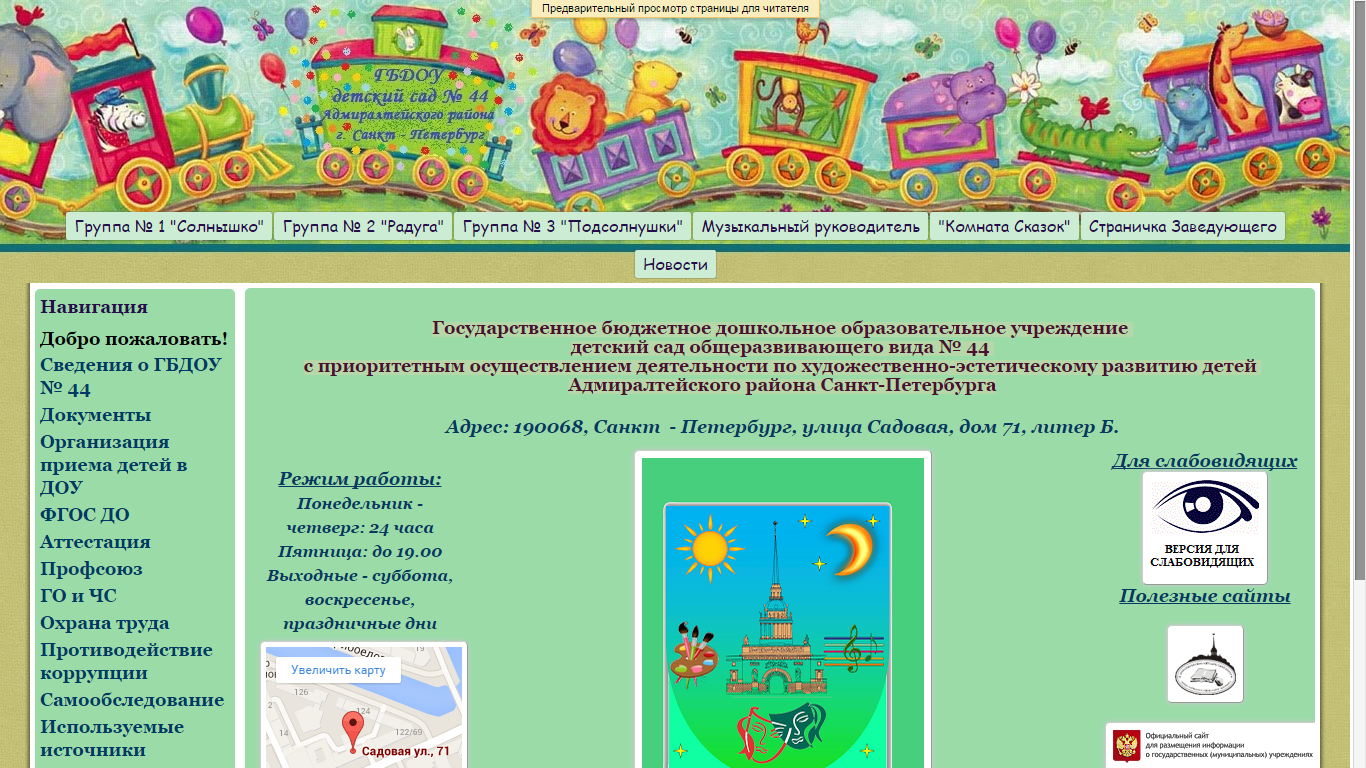 Электронный документооборот: достоверность и своевременности обновления данных о ДОУ в АИСУ «Параграф»:Данные в АИСУ «Параграф» обновляются своевременно и достоверно.2 ЧАСТЬ: ПОКАЗАТЕЛИ ДЕЯТЕЛЬНОСТИ ОРГАНИЗАЦИИ, ПОДЛЕЖАЩЕЙ САМООБСЛЕДОВАНИЮРаздел 1. Общие сведения (по состоянию на 1 февраля 2015 года)Раздел 1. Общие сведения (по состоянию на 1 февраля 2015 года)Раздел 1. Общие сведения (по состоянию на 1 февраля 2015 года)Раздел 1. Общие сведения (по состоянию на 1 февраля 2015 года)Раздел 1. Общие сведения (по состоянию на 1 февраля 2015 года)Раздел 1. Общие сведения (по состоянию на 1 февраля 2015 года)Раздел 1. Общие сведения (по состоянию на 1 февраля 2015 года)Раздел 1. Общие сведения (по состоянию на 1 февраля 2015 года)Раздел 1. Общие сведения (по состоянию на 1 февраля 2015 года)Раздел 1. Общие сведения (по состоянию на 1 февраля 2015 года)Раздел 1. Общие сведения (по состоянию на 1 февраля 2015 года)Раздел 1. Общие сведения (по состоянию на 1 февраля 2015 года)Раздел 1. Общие сведения (по состоянию на 1 февраля 2015 года)Раздел 1. Общие сведения (по состоянию на 1 февраля 2015 года)Раздел 1. Общие сведения (по состоянию на 1 февраля 2015 года)Раздел 1. Общие сведения (по состоянию на 1 февраля 2015 года)Раздел 1. Общие сведения (по состоянию на 1 февраля 2015 года)Раздел 1.1 Общие сведения об организацииРаздел 1.1 Общие сведения об организацииРаздел 1.1 Общие сведения об организацииРаздел 1.1 Общие сведения об организацииРаздел 1.1 Общие сведения об организацииРаздел 1.1 Общие сведения об организацииРаздел 1.1 Общие сведения об организацииРаздел 1.1 Общие сведения об организацииРаздел 1.1 Общие сведения об организацииРаздел 1.1 Общие сведения об организацииРаздел 1.1 Общие сведения об организацииРаздел 1.1 Общие сведения об организацииРаздел 1.1 Общие сведения об организацииРаздел 1.1 Общие сведения об организацииРаздел 1.1 Общие сведения об организацииРаздел 1.1 Общие сведения об организацииРаздел 1.1 Общие сведения об организацииНаименование показателяНаименование показателяНаименование показателяНаименование показателяНаименование показателяНаименование показателяНаименование показателя№ строкиЗначениеЗначениеВарианты значенияВарианты значенияВарианты значенияВарианты значенияВарианты значения111111123344444Тип учреждения (организации)Тип учреждения (организации)Тип учреждения (организации)Тип учреждения (организации)Тип учреждения (организации)Тип учреждения (организации)Тип учреждения (организации)01бюджетное учреждениебюджетное учреждениевыберите значение из спискавыберите значение из спискавыберите значение из спискавыберите значение из спискавыберите значение из спискаТип местности, в котором расположена организацияТип местности, в котором расположена организацияТип местности, в котором расположена организацияТип местности, в котором расположена организацияТип местности, в котором расположена организацияТип местности, в котором расположена организацияТип местности, в котором расположена организация02городскаягородскаявыберите значение из спискавыберите значение из спискавыберите значение из спискавыберите значение из спискавыберите значение из спискаОбщее количество воспитанников, обучающихся по программам дошкольного образованияОбщее количество воспитанников, обучающихся по программам дошкольного образованияОбщее количество воспитанников, обучающихся по программам дошкольного образованияОбщее количество воспитанников, обучающихся по программам дошкольного образованияОбщее количество воспитанников, обучающихся по программам дошкольного образованияОбщее количество воспитанников, обучающихся по программам дошкольного образованияОбщее количество воспитанников, обучающихся по программам дошкольного образования037070укажите значение в единицах (человек)укажите значение в единицах (человек)укажите значение в единицах (человек)укажите значение в единицах (человек)укажите значение в единицах (человек)в том числе в возрасте старше 3-х летв том числе в возрасте старше 3-х летв том числе в возрасте старше 3-х летв том числе в возрасте старше 3-х летв том числе в возрасте старше 3-х летв том числе в возрасте старше 3-х летв том числе в возрасте старше 3-х лет03_17070укажите значение в единицах (человек)укажите значение в единицах (человек)укажите значение в единицах (человек)укажите значение в единицах (человек)укажите значение в единицах (человек)Общее количество групп в организацииОбщее количество групп в организацииОбщее количество групп в организацииОбщее количество групп в организацииОбщее количество групп в организацииОбщее количество групп в организацииОбщее количество групп в организации0433укажите значение в единицахукажите значение в единицахукажите значение в единицахукажите значение в единицахукажите значение в единицах Требует ли организация капитального ремонта? Требует ли организация капитального ремонта? Требует ли организация капитального ремонта? Требует ли организация капитального ремонта? Требует ли организация капитального ремонта? Требует ли организация капитального ремонта? Требует ли организация капитального ремонта?05нетнетвыберите значение из спискавыберите значение из спискавыберите значение из спискавыберите значение из спискавыберите значение из спискаНаходится ли организация в аварийном состоянии?Находится ли организация в аварийном состоянии?Находится ли организация в аварийном состоянии?Находится ли организация в аварийном состоянии?Находится ли организация в аварийном состоянии?Находится ли организация в аварийном состоянии?Находится ли организация в аварийном состоянии?06нетнетвыберите значение из спискавыберите значение из спискавыберите значение из спискавыберите значение из спискавыберите значение из спискаИмеет ли организация отопление?Имеет ли организация отопление?Имеет ли организация отопление?Имеет ли организация отопление?Имеет ли организация отопление?Имеет ли организация отопление?Имеет ли организация отопление?07дадавыберите значение из спискавыберите значение из спискавыберите значение из спискавыберите значение из спискавыберите значение из спискаИмеет ли организация водоснабжение?Имеет ли организация водоснабжение?Имеет ли организация водоснабжение?Имеет ли организация водоснабжение?Имеет ли организация водоснабжение?Имеет ли организация водоснабжение?Имеет ли организация водоснабжение?08дадавыберите значение из спискавыберите значение из спискавыберите значение из спискавыберите значение из спискавыберите значение из спискаИмеет ли организация канализацию?Имеет ли организация канализацию?Имеет ли организация канализацию?Имеет ли организация канализацию?Имеет ли организация канализацию?Имеет ли организация канализацию?Имеет ли организация канализацию?09дадавыберите значение из спискавыберите значение из спискавыберите значение из спискавыберите значение из спискавыберите значение из спискаРаздел 1.2. Общие сведения о направленности групп организацииРаздел 1.2. Общие сведения о направленности групп организацииРаздел 1.2. Общие сведения о направленности групп организацииРаздел 1.2. Общие сведения о направленности групп организацииРаздел 1.2. Общие сведения о направленности групп организацииРаздел 1.2. Общие сведения о направленности групп организацииРаздел 1.2. Общие сведения о направленности групп организацииРаздел 1.2. Общие сведения о направленности групп организацииРаздел 1.2. Общие сведения о направленности групп организацииРаздел 1.2. Общие сведения о направленности групп организацииРаздел 1.2. Общие сведения о направленности групп организацииРаздел 1.2. Общие сведения о направленности групп организацииРаздел 1.2. Общие сведения о направленности групп организацииРаздел 1.2. Общие сведения о направленности групп организацииРаздел 1.2. Общие сведения о направленности групп организацииРаздел 1.2. Общие сведения о направленности групп организацииРаздел 1.2. Общие сведения о направленности групп организацииНаименование показателяНаименование показателяНаименование показателяНаименование показателяНаименование показателяНаименование показателяНаименование показателя№ строкиЗначениеЗначениеВарианты значенияВарианты значенияВарианты значенияВарианты значенияВарианты значения111111123344444Укажите количетво групп дошкольного образования общеразвивающей направленностиУкажите количетво групп дошкольного образования общеразвивающей направленностиУкажите количетво групп дошкольного образования общеразвивающей направленностиУкажите количетво групп дошкольного образования общеразвивающей направленностиУкажите количетво групп дошкольного образования общеразвивающей направленностиУкажите количетво групп дошкольного образования общеразвивающей направленностиУкажите количетво групп дошкольного образования общеразвивающей направленности0133укажите значение в единицахукажите значение в единицахукажите значение в единицахукажите значение в единицахукажите значение в единицахУкажите количетво групп дошкольного образования оздоровительной направленностиУкажите количетво групп дошкольного образования оздоровительной направленностиУкажите количетво групп дошкольного образования оздоровительной направленностиУкажите количетво групп дошкольного образования оздоровительной направленностиУкажите количетво групп дошкольного образования оздоровительной направленностиУкажите количетво групп дошкольного образования оздоровительной направленностиУкажите количетво групп дошкольного образования оздоровительной направленности0200укажите значение в единицахукажите значение в единицахукажите значение в единицахукажите значение в единицахукажите значение в единицахУкажите количетво групп дошкольного образования компенсирующей направленностиУкажите количетво групп дошкольного образования компенсирующей направленностиУкажите количетво групп дошкольного образования компенсирующей направленностиУкажите количетво групп дошкольного образования компенсирующей направленностиУкажите количетво групп дошкольного образования компенсирующей направленностиУкажите количетво групп дошкольного образования компенсирующей направленностиУкажите количетво групп дошкольного образования компенсирующей направленности0300укажите значение в единицахукажите значение в единицахукажите значение в единицахукажите значение в единицахукажите значение в единицахУкажите количетво групп дошкольного образования комбинированной направленностиУкажите количетво групп дошкольного образования комбинированной направленностиУкажите количетво групп дошкольного образования комбинированной направленностиУкажите количетво групп дошкольного образования комбинированной направленностиУкажите количетво групп дошкольного образования комбинированной направленностиУкажите количетво групп дошкольного образования комбинированной направленностиУкажите количетво групп дошкольного образования комбинированной направленности0400укажите значение в единицахукажите значение в единицахукажите значение в единицахукажите значение в единицахукажите значение в единицахУкажите количетво семейных групп, организованных на базе организацииУкажите количетво семейных групп, организованных на базе организацииУкажите количетво семейных групп, организованных на базе организацииУкажите количетво семейных групп, организованных на базе организацииУкажите количетво семейных групп, организованных на базе организацииУкажите количетво семейных групп, организованных на базе организацииУкажите количетво семейных групп, организованных на базе организации0500укажите значение в единицахукажите значение в единицахукажите значение в единицахукажите значение в единицахукажите значение в единицахРаздел 2. Характеристика созданных условий в организации (по состоянию на 1 февраля 2015 года)Раздел 2. Характеристика созданных условий в организации (по состоянию на 1 февраля 2015 года)Раздел 2. Характеристика созданных условий в организации (по состоянию на 1 февраля 2015 года)Раздел 2. Характеристика созданных условий в организации (по состоянию на 1 февраля 2015 года)Раздел 2. Характеристика созданных условий в организации (по состоянию на 1 февраля 2015 года)Раздел 2. Характеристика созданных условий в организации (по состоянию на 1 февраля 2015 года)Раздел 2. Характеристика созданных условий в организации (по состоянию на 1 февраля 2015 года)Раздел 2. Характеристика созданных условий в организации (по состоянию на 1 февраля 2015 года)Раздел 2. Характеристика созданных условий в организации (по состоянию на 1 февраля 2015 года)Раздел 2. Характеристика созданных условий в организации (по состоянию на 1 февраля 2015 года)Раздел 2. Характеристика созданных условий в организации (по состоянию на 1 февраля 2015 года)Раздел 2. Характеристика созданных условий в организации (по состоянию на 1 февраля 2015 года)Раздел 2. Характеристика созданных условий в организации (по состоянию на 1 февраля 2015 года)Раздел 2. Характеристика созданных условий в организации (по состоянию на 1 февраля 2015 года)Раздел 2. Характеристика созданных условий в организации (по состоянию на 1 февраля 2015 года)Раздел 2. Характеристика созданных условий в организации (по состоянию на 1 февраля 2015 года)Раздел 2. Характеристика созданных условий в организации (по состоянию на 1 февраля 2015 года)Раздел 2. Характеристика созданных условий в организации (по состоянию на 1 февраля 2015 года)Раздел 2.1 Правовое обеспечение введения ФГОС ДОРаздел 2.1 Правовое обеспечение введения ФГОС ДОРаздел 2.1 Правовое обеспечение введения ФГОС ДОРаздел 2.1 Правовое обеспечение введения ФГОС ДОРаздел 2.1 Правовое обеспечение введения ФГОС ДОРаздел 2.1 Правовое обеспечение введения ФГОС ДОРаздел 2.1 Правовое обеспечение введения ФГОС ДОРаздел 2.1 Правовое обеспечение введения ФГОС ДОРаздел 2.1 Правовое обеспечение введения ФГОС ДОРаздел 2.1 Правовое обеспечение введения ФГОС ДОРаздел 2.1 Правовое обеспечение введения ФГОС ДОРаздел 2.1 Правовое обеспечение введения ФГОС ДОРаздел 2.1 Правовое обеспечение введения ФГОС ДОРаздел 2.1 Правовое обеспечение введения ФГОС ДОРаздел 2.1 Правовое обеспечение введения ФГОС ДОРаздел 2.1 Правовое обеспечение введения ФГОС ДОРаздел 2.1 Правовое обеспечение введения ФГОС ДОРаздел 2.1 Правовое обеспечение введения ФГОС ДО01) Утверждены ли на уровне образовательной организации:01) Утверждены ли на уровне образовательной организации:01) Утверждены ли на уровне образовательной организации:01) Утверждены ли на уровне образовательной организации:01) Утверждены ли на уровне образовательной организации:01) Утверждены ли на уровне образовательной организации:01) Утверждены ли на уровне образовательной организации:01) Утверждены ли на уровне образовательной организации:01) Утверждены ли на уровне образовательной организации:01) Утверждены ли на уровне образовательной организации:01) Утверждены ли на уровне образовательной организации:01) Утверждены ли на уровне образовательной организации:01) Утверждены ли на уровне образовательной организации:01) Утверждены ли на уровне образовательной организации:01) Утверждены ли на уровне образовательной организации:01) Утверждены ли на уровне образовательной организации:1план график (дорожная карта) введения ФГОС ДОплан график (дорожная карта) введения ФГОС ДОплан график (дорожная карта) введения ФГОС ДОплан график (дорожная карта) введения ФГОС ДОплан график (дорожная карта) введения ФГОС ДОплан график (дорожная карта) введения ФГОС ДОплан график (дорожная карта) введения ФГОС ДОплан график (дорожная карта) введения ФГОС ДОплан график (дорожная карта) введения ФГОС ДОплан график (дорожная карта) введения ФГОС ДОплан график (дорожная карта) введения ФГОС ДОплан график (дорожная карта) введения ФГОС ДОдадада2рабочая группа по введению ФГОС ДО (в состав которой могут входить воспитатели, родители, социальные партнеры и др.)рабочая группа по введению ФГОС ДО (в состав которой могут входить воспитатели, родители, социальные партнеры и др.)рабочая группа по введению ФГОС ДО (в состав которой могут входить воспитатели, родители, социальные партнеры и др.)рабочая группа по введению ФГОС ДО (в состав которой могут входить воспитатели, родители, социальные партнеры и др.)рабочая группа по введению ФГОС ДО (в состав которой могут входить воспитатели, родители, социальные партнеры и др.)рабочая группа по введению ФГОС ДО (в состав которой могут входить воспитатели, родители, социальные партнеры и др.)рабочая группа по введению ФГОС ДО (в состав которой могут входить воспитатели, родители, социальные партнеры и др.)рабочая группа по введению ФГОС ДО (в состав которой могут входить воспитатели, родители, социальные партнеры и др.)рабочая группа по введению ФГОС ДО (в состав которой могут входить воспитатели, родители, социальные партнеры и др.)рабочая группа по введению ФГОС ДО (в состав которой могут входить воспитатели, родители, социальные партнеры и др.)рабочая группа по введению ФГОС ДО (в состав которой могут входить воспитатели, родители, социальные партнеры и др.)рабочая группа по введению ФГОС ДО (в состав которой могут входить воспитатели, родители, социальные партнеры и др.)дадада3основная(ые) общеобразовательная(ые) программа(ы) дошкольного образования, разработанная(ые) на основе ФГОС ДО и соответствующая(ие) по Вашему мнению всем требованиям ФГОС ДОосновная(ые) общеобразовательная(ые) программа(ы) дошкольного образования, разработанная(ые) на основе ФГОС ДО и соответствующая(ие) по Вашему мнению всем требованиям ФГОС ДОосновная(ые) общеобразовательная(ые) программа(ы) дошкольного образования, разработанная(ые) на основе ФГОС ДО и соответствующая(ие) по Вашему мнению всем требованиям ФГОС ДОосновная(ые) общеобразовательная(ые) программа(ы) дошкольного образования, разработанная(ые) на основе ФГОС ДО и соответствующая(ие) по Вашему мнению всем требованиям ФГОС ДОосновная(ые) общеобразовательная(ые) программа(ы) дошкольного образования, разработанная(ые) на основе ФГОС ДО и соответствующая(ие) по Вашему мнению всем требованиям ФГОС ДОосновная(ые) общеобразовательная(ые) программа(ы) дошкольного образования, разработанная(ые) на основе ФГОС ДО и соответствующая(ие) по Вашему мнению всем требованиям ФГОС ДОосновная(ые) общеобразовательная(ые) программа(ы) дошкольного образования, разработанная(ые) на основе ФГОС ДО и соответствующая(ие) по Вашему мнению всем требованиям ФГОС ДОосновная(ые) общеобразовательная(ые) программа(ы) дошкольного образования, разработанная(ые) на основе ФГОС ДО и соответствующая(ие) по Вашему мнению всем требованиям ФГОС ДОосновная(ые) общеобразовательная(ые) программа(ы) дошкольного образования, разработанная(ые) на основе ФГОС ДО и соответствующая(ие) по Вашему мнению всем требованиям ФГОС ДОосновная(ые) общеобразовательная(ые) программа(ы) дошкольного образования, разработанная(ые) на основе ФГОС ДО и соответствующая(ие) по Вашему мнению всем требованиям ФГОС ДОосновная(ые) общеобразовательная(ые) программа(ы) дошкольного образования, разработанная(ые) на основе ФГОС ДО и соответствующая(ие) по Вашему мнению всем требованиям ФГОС ДОосновная(ые) общеобразовательная(ые) программа(ы) дошкольного образования, разработанная(ые) на основе ФГОС ДО и соответствующая(ие) по Вашему мнению всем требованиям ФГОС ДОдадада02) Утверждены ли (внесены ли изменения в):02) Утверждены ли (внесены ли изменения в):02) Утверждены ли (внесены ли изменения в):02) Утверждены ли (внесены ли изменения в):02) Утверждены ли (внесены ли изменения в):02) Утверждены ли (внесены ли изменения в):02) Утверждены ли (внесены ли изменения в):02) Утверждены ли (внесены ли изменения в):02) Утверждены ли (внесены ли изменения в):02) Утверждены ли (внесены ли изменения в):02) Утверждены ли (внесены ли изменения в):02) Утверждены ли (внесены ли изменения в):02) Утверждены ли (внесены ли изменения в):02) Утверждены ли (внесены ли изменения в):02) Утверждены ли (внесены ли изменения в):02) Утверждены ли (внесены ли изменения в):1положение(я) о системе оценки деятельности педагогических работников в соответствии с ФГОС ДО, в том числе в части распределения стимулирующих выплатположение(я) о системе оценки деятельности педагогических работников в соответствии с ФГОС ДО, в том числе в части распределения стимулирующих выплатположение(я) о системе оценки деятельности педагогических работников в соответствии с ФГОС ДО, в том числе в части распределения стимулирующих выплатположение(я) о системе оценки деятельности педагогических работников в соответствии с ФГОС ДО, в том числе в части распределения стимулирующих выплатположение(я) о системе оценки деятельности педагогических работников в соответствии с ФГОС ДО, в том числе в части распределения стимулирующих выплатположение(я) о системе оценки деятельности педагогических работников в соответствии с ФГОС ДО, в том числе в части распределения стимулирующих выплатположение(я) о системе оценки деятельности педагогических работников в соответствии с ФГОС ДО, в том числе в части распределения стимулирующих выплатположение(я) о системе оценки деятельности педагогических работников в соответствии с ФГОС ДО, в том числе в части распределения стимулирующих выплатположение(я) о системе оценки деятельности педагогических работников в соответствии с ФГОС ДО, в том числе в части распределения стимулирующих выплатположение(я) о системе оценки деятельности педагогических работников в соответствии с ФГОС ДО, в том числе в части распределения стимулирующих выплатположение(я) о системе оценки деятельности педагогических работников в соответствии с ФГОС ДО, в том числе в части распределения стимулирующих выплатположение(я) о системе оценки деятельности педагогических работников в соответствии с ФГОС ДО, в том числе в части распределения стимулирующих выплатдадада2положение(я) о системе оценки индивидуального развития детей в соответствии с ФГОС ДОположение(я) о системе оценки индивидуального развития детей в соответствии с ФГОС ДОположение(я) о системе оценки индивидуального развития детей в соответствии с ФГОС ДОположение(я) о системе оценки индивидуального развития детей в соответствии с ФГОС ДОположение(я) о системе оценки индивидуального развития детей в соответствии с ФГОС ДОположение(я) о системе оценки индивидуального развития детей в соответствии с ФГОС ДОположение(я) о системе оценки индивидуального развития детей в соответствии с ФГОС ДОположение(я) о системе оценки индивидуального развития детей в соответствии с ФГОС ДОположение(я) о системе оценки индивидуального развития детей в соответствии с ФГОС ДОположение(я) о системе оценки индивидуального развития детей в соответствии с ФГОС ДОположение(я) о системе оценки индивидуального развития детей в соответствии с ФГОС ДОположение(я) о системе оценки индивидуального развития детей в соответствии с ФГОС ДОдадада3положение(я) о взаимодействии с семьями воспитанников в соответствии с ФГОС ДОположение(я) о взаимодействии с семьями воспитанников в соответствии с ФГОС ДОположение(я) о взаимодействии с семьями воспитанников в соответствии с ФГОС ДОположение(я) о взаимодействии с семьями воспитанников в соответствии с ФГОС ДОположение(я) о взаимодействии с семьями воспитанников в соответствии с ФГОС ДОположение(я) о взаимодействии с семьями воспитанников в соответствии с ФГОС ДОположение(я) о взаимодействии с семьями воспитанников в соответствии с ФГОС ДОположение(я) о взаимодействии с семьями воспитанников в соответствии с ФГОС ДОположение(я) о взаимодействии с семьями воспитанников в соответствии с ФГОС ДОположение(я) о взаимодействии с семьями воспитанников в соответствии с ФГОС ДОположение(я) о взаимодействии с семьями воспитанников в соответствии с ФГОС ДОположение(я) о взаимодействии с семьями воспитанников в соответствии с ФГОС ДОдадада4локальные акты, регламентирующие оказание платных услуг и реализацию дополнительных общеобразовательных программ, с учетом особенностей реализации основной общеобразовательной программы дошкольного образования в течение всей продолжительности пребывания детей в образовательной организациилокальные акты, регламентирующие оказание платных услуг и реализацию дополнительных общеобразовательных программ, с учетом особенностей реализации основной общеобразовательной программы дошкольного образования в течение всей продолжительности пребывания детей в образовательной организациилокальные акты, регламентирующие оказание платных услуг и реализацию дополнительных общеобразовательных программ, с учетом особенностей реализации основной общеобразовательной программы дошкольного образования в течение всей продолжительности пребывания детей в образовательной организациилокальные акты, регламентирующие оказание платных услуг и реализацию дополнительных общеобразовательных программ, с учетом особенностей реализации основной общеобразовательной программы дошкольного образования в течение всей продолжительности пребывания детей в образовательной организациилокальные акты, регламентирующие оказание платных услуг и реализацию дополнительных общеобразовательных программ, с учетом особенностей реализации основной общеобразовательной программы дошкольного образования в течение всей продолжительности пребывания детей в образовательной организациилокальные акты, регламентирующие оказание платных услуг и реализацию дополнительных общеобразовательных программ, с учетом особенностей реализации основной общеобразовательной программы дошкольного образования в течение всей продолжительности пребывания детей в образовательной организациилокальные акты, регламентирующие оказание платных услуг и реализацию дополнительных общеобразовательных программ, с учетом особенностей реализации основной общеобразовательной программы дошкольного образования в течение всей продолжительности пребывания детей в образовательной организациилокальные акты, регламентирующие оказание платных услуг и реализацию дополнительных общеобразовательных программ, с учетом особенностей реализации основной общеобразовательной программы дошкольного образования в течение всей продолжительности пребывания детей в образовательной организациилокальные акты, регламентирующие оказание платных услуг и реализацию дополнительных общеобразовательных программ, с учетом особенностей реализации основной общеобразовательной программы дошкольного образования в течение всей продолжительности пребывания детей в образовательной организациилокальные акты, регламентирующие оказание платных услуг и реализацию дополнительных общеобразовательных программ, с учетом особенностей реализации основной общеобразовательной программы дошкольного образования в течение всей продолжительности пребывания детей в образовательной организациилокальные акты, регламентирующие оказание платных услуг и реализацию дополнительных общеобразовательных программ, с учетом особенностей реализации основной общеобразовательной программы дошкольного образования в течение всей продолжительности пребывания детей в образовательной организациилокальные акты, регламентирующие оказание платных услуг и реализацию дополнительных общеобразовательных программ, с учетом особенностей реализации основной общеобразовательной программы дошкольного образования в течение всей продолжительности пребывания детей в образовательной организациидадада5Другие (впишите через ";")Другие (впишите через ";")Другие (впишите через ";")Другие (впишите через ";")Другие (впишите через ";")Раздел 2.2 Развивающая предметно-пространственная среда (РППС)Раздел 2.2 Развивающая предметно-пространственная среда (РППС)Раздел 2.2 Развивающая предметно-пространственная среда (РППС)Раздел 2.2 Развивающая предметно-пространственная среда (РППС)Раздел 2.2 Развивающая предметно-пространственная среда (РППС)Раздел 2.2 Развивающая предметно-пространственная среда (РППС)Раздел 2.2 Развивающая предметно-пространственная среда (РППС)Раздел 2.2 Развивающая предметно-пространственная среда (РППС)Раздел 2.2 Развивающая предметно-пространственная среда (РППС)Раздел 2.2 Развивающая предметно-пространственная среда (РППС)Раздел 2.2 Развивающая предметно-пространственная среда (РППС)Раздел 2.2 Развивающая предметно-пространственная среда (РППС)Раздел 2.2 Развивающая предметно-пространственная среда (РППС)Раздел 2.2 Развивающая предметно-пространственная среда (РППС)Раздел 2.2 Развивающая предметно-пространственная среда (РППС)Раздел 2.2 Развивающая предметно-пространственная среда (РППС)Раздел 2.2 Развивающая предметно-пространственная среда (РППС)Раздел 2.2 Развивающая предметно-пространственная среда (РППС)Наименование показателяНаименование показателяНаименование показателяНаименование показателяНаименование показателяНаименование показателяНаименование показателяНаименование показателяНаименование показателя№ строки№ строкиЗначениеЗначениеВарианты значенияВарианты значенияВарианты значения1111111112233444общая площадь групповых (игровых) комнатобщая площадь групповых (игровых) комнатобщая площадь групповых (игровых) комнатобщая площадь групповых (игровых) комнатобщая площадь групповых (игровых) комнатобщая площадь групповых (игровых) комнатобщая площадь групповых (игровых) комнатобщая площадь групповых (игровых) комнатобщая площадь групповых (игровых) комнат0101419419укажите значение в м2укажите значение в м2укажите значение в м2наличие оборудованного участка - территории, прилегающей к организации, либо расположенной на незначительном удаленииналичие оборудованного участка - территории, прилегающей к организации, либо расположенной на незначительном удаленииналичие оборудованного участка - территории, прилегающей к организации, либо расположенной на незначительном удаленииналичие оборудованного участка - территории, прилегающей к организации, либо расположенной на незначительном удаленииналичие оборудованного участка - территории, прилегающей к организации, либо расположенной на незначительном удаленииналичие оборудованного участка - территории, прилегающей к организации, либо расположенной на незначительном удаленииналичие оборудованного участка - территории, прилегающей к организации, либо расположенной на незначительном удаленииналичие оборудованного участка - территории, прилегающей к организации, либо расположенной на незначительном удаленииналичие оборудованного участка - территории, прилегающей к организации, либо расположенной на незначительном удалении0202дадавыберите значение из спискавыберите значение из спискавыберите значение из спискаобщая площадь оборудованных участков (участка)общая площадь оборудованных участков (участка)общая площадь оборудованных участков (участка)общая площадь оборудованных участков (участка)общая площадь оборудованных участков (участка)общая площадь оборудованных участков (участка)общая площадь оборудованных участков (участка)общая площадь оборудованных участков (участка)общая площадь оборудованных участков (участка)0303350350укажите значение в м2укажите значение в м2укажите значение в м2наличие оборудованного(ых) помещения(ий) для проведения физкультурных занятийналичие оборудованного(ых) помещения(ий) для проведения физкультурных занятийналичие оборудованного(ых) помещения(ий) для проведения физкультурных занятийналичие оборудованного(ых) помещения(ий) для проведения физкультурных занятийналичие оборудованного(ых) помещения(ий) для проведения физкультурных занятийналичие оборудованного(ых) помещения(ий) для проведения физкультурных занятийналичие оборудованного(ых) помещения(ий) для проведения физкультурных занятийналичие оборудованного(ых) помещения(ий) для проведения физкультурных занятийналичие оборудованного(ых) помещения(ий) для проведения физкультурных занятий0404дадавыберите значение из спискавыберите значение из спискавыберите значение из списканаличие оборудованного(ых) помещения(ий) для проведения музыкальных занятийналичие оборудованного(ых) помещения(ий) для проведения музыкальных занятийналичие оборудованного(ых) помещения(ий) для проведения музыкальных занятийналичие оборудованного(ых) помещения(ий) для проведения музыкальных занятийналичие оборудованного(ых) помещения(ий) для проведения музыкальных занятийналичие оборудованного(ых) помещения(ий) для проведения музыкальных занятийналичие оборудованного(ых) помещения(ий) для проведения музыкальных занятийналичие оборудованного(ых) помещения(ий) для проведения музыкальных занятийналичие оборудованного(ых) помещения(ий) для проведения музыкальных занятий0505дадавыберите значение из спискавыберите значение из спискавыберите значение из списканаличие дополнительных специально оборудованных помещений для отдельных видов деятельностиналичие дополнительных специально оборудованных помещений для отдельных видов деятельностиналичие дополнительных специально оборудованных помещений для отдельных видов деятельностиналичие дополнительных специально оборудованных помещений для отдельных видов деятельностиналичие дополнительных специально оборудованных помещений для отдельных видов деятельностиналичие дополнительных специально оборудованных помещений для отдельных видов деятельностиналичие дополнительных специально оборудованных помещений для отдельных видов деятельностиналичие дополнительных специально оборудованных помещений для отдельных видов деятельностиналичие дополнительных специально оборудованных помещений для отдельных видов деятельности0606дадавыберите значение из спискавыберите значение из спискавыберите значение из списка07при организации пространства в группепри организации пространства в группепри организации пространства в группепри организации пространства в группепри организации пространства в группев среднем обеспечивается выделение трех функциональных зонв среднем обеспечивается выделение трех функциональных зонв среднем обеспечивается выделение трех функциональных зонв среднем обеспечивается выделение трех функциональных зонв среднем обеспечивается выделение трех функциональных зонв среднем обеспечивается выделение трех функциональных зонв среднем обеспечивается выделение трех функциональных зонв среднем обеспечивается выделение трех функциональных зонв среднем обеспечивается выделение трех функциональных зонв среднем обеспечивается выделение трех функциональных зонРаздел 2.3 Кадровые условияРаздел 2.3 Кадровые условияРаздел 2.3 Кадровые условияРаздел 2.3 Кадровые условияРаздел 2.3 Кадровые условияРаздел 2.3 Кадровые условияРаздел 2.3 Кадровые условияРаздел 2.3 Кадровые условияРаздел 2.3 Кадровые условияРаздел 2.3 Кадровые условияРаздел 2.3 Кадровые условияРаздел 2.3 Кадровые условияРаздел 2.3 Кадровые условияРаздел 2.3 Кадровые условияРаздел 2.3 Кадровые условияРаздел 2.3 Кадровые условияРаздел 2.3 Кадровые условияРаздел 2.3 Кадровые условияНаименование показателяНаименование показателяНаименование показателяНаименование показателяНаименование показателяНаименование показателяНаименование показателяНаименование показателяНаименование показателя№ строки№ строкиЗначениеЗначениеВарианты значенияВарианты значенияВарианты значения1111111112233444общее количество педагогических работников (человек)общее количество педагогических работников (человек)общее количество педагогических работников (человек)общее количество педагогических работников (человек)общее количество педагогических работников (человек)общее количество педагогических работников (человек)общее количество педагогических работников (человек)общее количество педагогических работников (человек)общее количество педагогических работников (человек)010199укажите значение в единицах (человек)укажите значение в единицах (человек)укажите значение в единицах (человек)в том числе, воспитателейв том числе, воспитателейв том числе, воспитателейв том числе, воспитателейв том числе, воспитателейв том числе, воспитателейв том числе, воспитателейв том числе, воспитателейв том числе, воспитателей01_101_177укажите значение в единицах (человек)укажите значение в единицах (человек)укажите значение в единицах (человек)музыкальных работниковмузыкальных работниковмузыкальных работниковмузыкальных работниковмузыкальных работниковмузыкальных работниковмузыкальных работниковмузыкальных работниковмузыкальных работников01_201_211укажите значение в единицах (человек)укажите значение в единицах (человек)укажите значение в единицах (человек)физкультурных работниковфизкультурных работниковфизкультурных работниковфизкультурных работниковфизкультурных работниковфизкультурных работниковфизкультурных работниковфизкультурных работниковфизкультурных работников01_301_300укажите значение в единицах (человек)укажите значение в единицах (человек)укажите значение в единицах (человек)педагогов-психологовпедагогов-психологовпедагогов-психологовпедагогов-психологовпедагогов-психологовпедагогов-психологовпедагогов-психологовпедагогов-психологовпедагогов-психологов01_401_400укажите значение в единицах (человек)укажите значение в единицах (человек)укажите значение в единицах (человек)социальных педагоговсоциальных педагоговсоциальных педагоговсоциальных педагоговсоциальных педагоговсоциальных педагоговсоциальных педагоговсоциальных педагоговсоциальных педагогов01_501_500укажите значение в единицах (человек)укажите значение в единицах (человек)укажите значение в единицах (человек)педагогов дополнительного образования (в том числе специалисты по изобразительному искусству, инструкторы по плаванию)педагогов дополнительного образования (в том числе специалисты по изобразительному искусству, инструкторы по плаванию)педагогов дополнительного образования (в том числе специалисты по изобразительному искусству, инструкторы по плаванию)педагогов дополнительного образования (в том числе специалисты по изобразительному искусству, инструкторы по плаванию)педагогов дополнительного образования (в том числе специалисты по изобразительному искусству, инструкторы по плаванию)педагогов дополнительного образования (в том числе специалисты по изобразительному искусству, инструкторы по плаванию)педагогов дополнительного образования (в том числе специалисты по изобразительному искусству, инструкторы по плаванию)педагогов дополнительного образования (в том числе специалисты по изобразительному искусству, инструкторы по плаванию)педагогов дополнительного образования (в том числе специалисты по изобразительному искусству, инструкторы по плаванию)01_601_611укажите значение в единицах (человек)укажите значение в единицах (человек)укажите значение в единицах (человек)логопедов, дефектологовлогопедов, дефектологовлогопедов, дефектологовлогопедов, дефектологовлогопедов, дефектологовлогопедов, дефектологовлогопедов, дефектологовлогопедов, дефектологовлогопедов, дефектологов01_701_700укажите значение в единицах (человек)укажите значение в единицах (человек)укажите значение в единицах (человек)старших воспитателей, методистовстарших воспитателей, методистовстарших воспитателей, методистовстарших воспитателей, методистовстарших воспитателей, методистовстарших воспитателей, методистовстарших воспитателей, методистовстарших воспитателей, методистовстарших воспитателей, методистов01_801_800укажите значение в единицах (человек)укажите значение в единицах (человек)укажите значение в единицах (человек)прочие специализированные педагогипрочие специализированные педагогипрочие специализированные педагогипрочие специализированные педагогипрочие специализированные педагогипрочие специализированные педагогипрочие специализированные педагогипрочие специализированные педагогипрочие специализированные педагоги01_901_900укажите значение в единицах (человек)укажите значение в единицах (человек)укажите значение в единицах (человек)общее количество учебно-вспомогательных работников (младшие воспитатели, помощники воспитателей)общее количество учебно-вспомогательных работников (младшие воспитатели, помощники воспитателей)общее количество учебно-вспомогательных работников (младшие воспитатели, помощники воспитателей)общее количество учебно-вспомогательных работников (младшие воспитатели, помощники воспитателей)общее количество учебно-вспомогательных работников (младшие воспитатели, помощники воспитателей)общее количество учебно-вспомогательных работников (младшие воспитатели, помощники воспитателей)общее количество учебно-вспомогательных работников (младшие воспитатели, помощники воспитателей)общее количество учебно-вспомогательных работников (младшие воспитатели, помощники воспитателей)общее количество учебно-вспомогательных работников (младшие воспитатели, помощники воспитателей)020266укажите значение в единицах (человек)укажите значение в единицах (человек)укажите значение в единицах (человек)количество учебно-вспомогательных работников, квалификация которых соответствует требованиям раздела "Квалификационные характеристики должностей работников образования" ЕКСколичество учебно-вспомогательных работников, квалификация которых соответствует требованиям раздела "Квалификационные характеристики должностей работников образования" ЕКСколичество учебно-вспомогательных работников, квалификация которых соответствует требованиям раздела "Квалификационные характеристики должностей работников образования" ЕКСколичество учебно-вспомогательных работников, квалификация которых соответствует требованиям раздела "Квалификационные характеристики должностей работников образования" ЕКСколичество учебно-вспомогательных работников, квалификация которых соответствует требованиям раздела "Квалификационные характеристики должностей работников образования" ЕКСколичество учебно-вспомогательных работников, квалификация которых соответствует требованиям раздела "Квалификационные характеристики должностей работников образования" ЕКСколичество учебно-вспомогательных работников, квалификация которых соответствует требованиям раздела "Квалификационные характеристики должностей работников образования" ЕКСколичество учебно-вспомогательных работников, квалификация которых соответствует требованиям раздела "Квалификационные характеристики должностей работников образования" ЕКСколичество учебно-вспомогательных работников, квалификация которых соответствует требованиям раздела "Квалификационные характеристики должностей работников образования" ЕКС030300укажите значение в единицах (человек)укажите значение в единицах (человек)укажите значение в единицах (человек)количество педагогических работников, обладающих компетенциями, прописанными в п. 3.2.5. ФГОС ДОколичество педагогических работников, обладающих компетенциями, прописанными в п. 3.2.5. ФГОС ДОколичество педагогических работников, обладающих компетенциями, прописанными в п. 3.2.5. ФГОС ДОколичество педагогических работников, обладающих компетенциями, прописанными в п. 3.2.5. ФГОС ДОколичество педагогических работников, обладающих компетенциями, прописанными в п. 3.2.5. ФГОС ДОколичество педагогических работников, обладающих компетенциями, прописанными в п. 3.2.5. ФГОС ДОколичество педагогических работников, обладающих компетенциями, прописанными в п. 3.2.5. ФГОС ДОколичество педагогических работников, обладающих компетенциями, прописанными в п. 3.2.5. ФГОС ДОколичество педагогических работников, обладающих компетенциями, прописанными в п. 3.2.5. ФГОС ДО040499укажите значение в единицах (человек)укажите значение в единицах (человек)укажите значение в единицах (человек)количество педагогических работников, имеющих дошкольное педагогическое образованиеколичество педагогических работников, имеющих дошкольное педагогическое образованиеколичество педагогических работников, имеющих дошкольное педагогическое образованиеколичество педагогических работников, имеющих дошкольное педагогическое образованиеколичество педагогических работников, имеющих дошкольное педагогическое образованиеколичество педагогических работников, имеющих дошкольное педагогическое образованиеколичество педагогических работников, имеющих дошкольное педагогическое образованиеколичество педагогических работников, имеющих дошкольное педагогическое образованиеколичество педагогических работников, имеющих дошкольное педагогическое образование050588укажите значение в единицах (человек)укажите значение в единицах (человек)укажите значение в единицах (человек)в том числе, высшеев том числе, высшеев том числе, высшеев том числе, высшеев том числе, высшеев том числе, высшеев том числе, высшеев том числе, высшеев том числе, высшее05_105_122укажите значение в единицах (человек)укажите значение в единицах (человек)укажите значение в единицах (человек)среднее профессиональноесреднее профессиональноесреднее профессиональноесреднее профессиональноесреднее профессиональноесреднее профессиональноесреднее профессиональноесреднее профессиональноесреднее профессиональное05_205_266укажите значение в единицах (человек)укажите значение в единицах (человек)укажите значение в единицах (человек)количество педагогических работников, имеющих высшую квалификационную категориюколичество педагогических работников, имеющих высшую квалификационную категориюколичество педагогических работников, имеющих высшую квалификационную категориюколичество педагогических работников, имеющих высшую квалификационную категориюколичество педагогических работников, имеющих высшую квалификационную категориюколичество педагогических работников, имеющих высшую квалификационную категориюколичество педагогических работников, имеющих высшую квалификационную категориюколичество педагогических работников, имеющих высшую квалификационную категориюколичество педагогических работников, имеющих высшую квалификационную категорию06_106_111укажите значение в единицах (человек)укажите значение в единицах (человек)укажите значение в единицах (человек)количество педагогических работников, имеющих первую квалификационную категориюколичество педагогических работников, имеющих первую квалификационную категориюколичество педагогических работников, имеющих первую квалификационную категориюколичество педагогических работников, имеющих первую квалификационную категориюколичество педагогических работников, имеющих первую квалификационную категориюколичество педагогических работников, имеющих первую квалификационную категориюколичество педагогических работников, имеющих первую квалификационную категориюколичество педагогических работников, имеющих первую квалификационную категориюколичество педагогических работников, имеющих первую квалификационную категорию06_206_233укажите значение в единицах (человек)укажите значение в единицах (человек)укажите значение в единицах (человек)количество педагогических работников, имеющих стаж педагогической деятельности менее 5 летколичество педагогических работников, имеющих стаж педагогической деятельности менее 5 летколичество педагогических работников, имеющих стаж педагогической деятельности менее 5 летколичество педагогических работников, имеющих стаж педагогической деятельности менее 5 летколичество педагогических работников, имеющих стаж педагогической деятельности менее 5 летколичество педагогических работников, имеющих стаж педагогической деятельности менее 5 летколичество педагогических работников, имеющих стаж педагогической деятельности менее 5 летколичество педагогических работников, имеющих стаж педагогической деятельности менее 5 летколичество педагогических работников, имеющих стаж педагогической деятельности менее 5 лет07_107_155укажите значение в единицах (человек)укажите значение в единицах (человек)укажите значение в единицах (человек)количество педагогических работников, имеющих стаж педагогической деятельности от 5 до 10 летколичество педагогических работников, имеющих стаж педагогической деятельности от 5 до 10 летколичество педагогических работников, имеющих стаж педагогической деятельности от 5 до 10 летколичество педагогических работников, имеющих стаж педагогической деятельности от 5 до 10 летколичество педагогических работников, имеющих стаж педагогической деятельности от 5 до 10 летколичество педагогических работников, имеющих стаж педагогической деятельности от 5 до 10 летколичество педагогических работников, имеющих стаж педагогической деятельности от 5 до 10 летколичество педагогических работников, имеющих стаж педагогической деятельности от 5 до 10 летколичество педагогических работников, имеющих стаж педагогической деятельности от 5 до 10 лет07_207_222укажите значение в единицах (человек)укажите значение в единицах (человек)укажите значение в единицах (человек)количество педагогических работников, имеющих стаж педагогической деятельности более 10 летколичество педагогических работников, имеющих стаж педагогической деятельности более 10 летколичество педагогических работников, имеющих стаж педагогической деятельности более 10 летколичество педагогических работников, имеющих стаж педагогической деятельности более 10 летколичество педагогических работников, имеющих стаж педагогической деятельности более 10 летколичество педагогических работников, имеющих стаж педагогической деятельности более 10 летколичество педагогических работников, имеющих стаж педагогической деятельности более 10 летколичество педагогических работников, имеющих стаж педагогической деятельности более 10 летколичество педагогических работников, имеющих стаж педагогической деятельности более 10 лет07_307_322укажите значение в единицах (человек)укажите значение в единицах (человек)укажите значение в единицах (человек)количество педагогических работников в возрасте до 30 летколичество педагогических работников в возрасте до 30 летколичество педагогических работников в возрасте до 30 летколичество педагогических работников в возрасте до 30 летколичество педагогических работников в возрасте до 30 летколичество педагогических работников в возрасте до 30 летколичество педагогических работников в возрасте до 30 летколичество педагогических работников в возрасте до 30 летколичество педагогических работников в возрасте до 30 лет08_108_100укажите значение в единицах (человек)укажите значение в единицах (человек)укажите значение в единицах (человек)количество педагогических работников в возрасте от 30 до 50 летколичество педагогических работников в возрасте от 30 до 50 летколичество педагогических работников в возрасте от 30 до 50 летколичество педагогических работников в возрасте от 30 до 50 летколичество педагогических работников в возрасте от 30 до 50 летколичество педагогических работников в возрасте от 30 до 50 летколичество педагогических работников в возрасте от 30 до 50 летколичество педагогических работников в возрасте от 30 до 50 летколичество педагогических работников в возрасте от 30 до 50 лет08_208_277укажите значение в единицах (человек)укажите значение в единицах (человек)укажите значение в единицах (человек)количество педагогических работников в возрасте более 50 летколичество педагогических работников в возрасте более 50 летколичество педагогических работников в возрасте более 50 летколичество педагогических работников в возрасте более 50 летколичество педагогических работников в возрасте более 50 летколичество педагогических работников в возрасте более 50 летколичество педагогических работников в возрасте более 50 летколичество педагогических работников в возрасте более 50 летколичество педагогических работников в возрасте более 50 лет08_308_322укажите значение в единицах (человек)укажите значение в единицах (человек)укажите значение в единицах (человек)количество педагогических работников, имеющих квалификацию для проведения коррекционной работы с детьми с ОВЗ и (или) инвалидамиколичество педагогических работников, имеющих квалификацию для проведения коррекционной работы с детьми с ОВЗ и (или) инвалидамиколичество педагогических работников, имеющих квалификацию для проведения коррекционной работы с детьми с ОВЗ и (или) инвалидамиколичество педагогических работников, имеющих квалификацию для проведения коррекционной работы с детьми с ОВЗ и (или) инвалидамиколичество педагогических работников, имеющих квалификацию для проведения коррекционной работы с детьми с ОВЗ и (или) инвалидамиколичество педагогических работников, имеющих квалификацию для проведения коррекционной работы с детьми с ОВЗ и (или) инвалидамиколичество педагогических работников, имеющих квалификацию для проведения коррекционной работы с детьми с ОВЗ и (или) инвалидамиколичество педагогических работников, имеющих квалификацию для проведения коррекционной работы с детьми с ОВЗ и (или) инвалидамиколичество педагогических работников, имеющих квалификацию для проведения коррекционной работы с детьми с ОВЗ и (или) инвалидами090900укажите значение в единицах (человек)укажите значение в единицах (человек)укажите значение в единицах (человек)количество педагогических работников, владеющих компьютерными технологиями, включая использование и создание собственных электронных образовательных ресурсовколичество педагогических работников, владеющих компьютерными технологиями, включая использование и создание собственных электронных образовательных ресурсовколичество педагогических работников, владеющих компьютерными технологиями, включая использование и создание собственных электронных образовательных ресурсовколичество педагогических работников, владеющих компьютерными технологиями, включая использование и создание собственных электронных образовательных ресурсовколичество педагогических работников, владеющих компьютерными технологиями, включая использование и создание собственных электронных образовательных ресурсовколичество педагогических работников, владеющих компьютерными технологиями, включая использование и создание собственных электронных образовательных ресурсовколичество педагогических работников, владеющих компьютерными технологиями, включая использование и создание собственных электронных образовательных ресурсовколичество педагогических работников, владеющих компьютерными технологиями, включая использование и создание собственных электронных образовательных ресурсовколичество педагогических работников, владеющих компьютерными технологиями, включая использование и создание собственных электронных образовательных ресурсов101077укажите значение в единицах (человек)укажите значение в единицах (человек)укажите значение в единицах (человек)Количество педагогических работников, все еще нуждающихся в обучении (повышении квалификации), без которого они затрудняются в реализации ФГОС ДО (ваша оценка) (в случае отсутствия потребности указывается значение "0")Количество педагогических работников, все еще нуждающихся в обучении (повышении квалификации), без которого они затрудняются в реализации ФГОС ДО (ваша оценка) (в случае отсутствия потребности указывается значение "0")Количество педагогических работников, все еще нуждающихся в обучении (повышении квалификации), без которого они затрудняются в реализации ФГОС ДО (ваша оценка) (в случае отсутствия потребности указывается значение "0")Количество педагогических работников, все еще нуждающихся в обучении (повышении квалификации), без которого они затрудняются в реализации ФГОС ДО (ваша оценка) (в случае отсутствия потребности указывается значение "0")Количество педагогических работников, все еще нуждающихся в обучении (повышении квалификации), без которого они затрудняются в реализации ФГОС ДО (ваша оценка) (в случае отсутствия потребности указывается значение "0")Количество педагогических работников, все еще нуждающихся в обучении (повышении квалификации), без которого они затрудняются в реализации ФГОС ДО (ваша оценка) (в случае отсутствия потребности указывается значение "0")Количество педагогических работников, все еще нуждающихся в обучении (повышении квалификации), без которого они затрудняются в реализации ФГОС ДО (ваша оценка) (в случае отсутствия потребности указывается значение "0")Количество педагогических работников, все еще нуждающихся в обучении (повышении квалификации), без которого они затрудняются в реализации ФГОС ДО (ваша оценка) (в случае отсутствия потребности указывается значение "0")Количество педагогических работников, все еще нуждающихся в обучении (повышении квалификации), без которого они затрудняются в реализации ФГОС ДО (ваша оценка) (в случае отсутствия потребности указывается значение "0")111111укажите значение в единицах (человек)укажите значение в единицах (человек)укажите значение в единицах (человек)12) Имеются ли в вашей организации (да/ нет) педагогические кадры готовые к организации и проведению:12) Имеются ли в вашей организации (да/ нет) педагогические кадры готовые к организации и проведению:12) Имеются ли в вашей организации (да/ нет) педагогические кадры готовые к организации и проведению:12) Имеются ли в вашей организации (да/ нет) педагогические кадры готовые к организации и проведению:12) Имеются ли в вашей организации (да/ нет) педагогические кадры готовые к организации и проведению:12) Имеются ли в вашей организации (да/ нет) педагогические кадры готовые к организации и проведению:12) Имеются ли в вашей организации (да/ нет) педагогические кадры готовые к организации и проведению:12) Имеются ли в вашей организации (да/ нет) педагогические кадры готовые к организации и проведению:12) Имеются ли в вашей организации (да/ нет) педагогические кадры готовые к организации и проведению:12) Имеются ли в вашей организации (да/ нет) педагогические кадры готовые к организации и проведению:12) Имеются ли в вашей организации (да/ нет) педагогические кадры готовые к организации и проведению:12) Имеются ли в вашей организации (да/ нет) педагогические кадры готовые к организации и проведению:12) Имеются ли в вашей организации (да/ нет) педагогические кадры готовые к организации и проведению:12) Имеются ли в вашей организации (да/ нет) педагогические кадры готовые к организации и проведению:12) Имеются ли в вашей организации (да/ нет) педагогические кадры готовые к организации и проведению:12) Имеются ли в вашей организации (да/ нет) педагогические кадры готовые к организации и проведению:1музыкальной творческой деятельности детеймузыкальной творческой деятельности детеймузыкальной творческой деятельности детеймузыкальной творческой деятельности детеймузыкальной творческой деятельности детеймузыкальной творческой деятельности детеймузыкальной творческой деятельности детеймузыкальной творческой деятельности детеймузыкальной творческой деятельности детеймузыкальной творческой деятельности детеймузыкальной творческой деятельности детеймузыкальной творческой деятельности детейдадада2художественной изобразительной деятельности детейхудожественной изобразительной деятельности детейхудожественной изобразительной деятельности детейхудожественной изобразительной деятельности детейхудожественной изобразительной деятельности детейхудожественной изобразительной деятельности детейхудожественной изобразительной деятельности детейхудожественной изобразительной деятельности детейхудожественной изобразительной деятельности детейхудожественной изобразительной деятельности детейхудожественной изобразительной деятельности детейхудожественной изобразительной деятельности детейдадада3театрализованной деятельности детейтеатрализованной деятельности детейтеатрализованной деятельности детейтеатрализованной деятельности детейтеатрализованной деятельности детейтеатрализованной деятельности детейтеатрализованной деятельности детейтеатрализованной деятельности детейтеатрализованной деятельности детейтеатрализованной деятельности детейтеатрализованной деятельности детейтеатрализованной деятельности детейдадада4познавательной исследовательской деятельности детей, экспериментированияпознавательной исследовательской деятельности детей, экспериментированияпознавательной исследовательской деятельности детей, экспериментированияпознавательной исследовательской деятельности детей, экспериментированияпознавательной исследовательской деятельности детей, экспериментированияпознавательной исследовательской деятельности детей, экспериментированияпознавательной исследовательской деятельности детей, экспериментированияпознавательной исследовательской деятельности детей, экспериментированияпознавательной исследовательской деятельности детей, экспериментированияпознавательной исследовательской деятельности детей, экспериментированияпознавательной исследовательской деятельности детей, экспериментированияпознавательной исследовательской деятельности детей, экспериментированиядадада5познавательных и социализирующих проектов  с детьми в окружающей средепознавательных и социализирующих проектов  с детьми в окружающей средепознавательных и социализирующих проектов  с детьми в окружающей средепознавательных и социализирующих проектов  с детьми в окружающей средепознавательных и социализирующих проектов  с детьми в окружающей средепознавательных и социализирующих проектов  с детьми в окружающей средепознавательных и социализирующих проектов  с детьми в окружающей средепознавательных и социализирующих проектов  с детьми в окружающей средепознавательных и социализирующих проектов  с детьми в окружающей средепознавательных и социализирующих проектов  с детьми в окружающей средепознавательных и социализирующих проектов  с детьми в окружающей средепознавательных и социализирующих проектов  с детьми в окружающей средедадада6совместных детско-взрослых проектовсовместных детско-взрослых проектовсовместных детско-взрослых проектовсовместных детско-взрослых проектовсовместных детско-взрослых проектовсовместных детско-взрослых проектовсовместных детско-взрослых проектовсовместных детско-взрослых проектовсовместных детско-взрослых проектовсовместных детско-взрослых проектовсовместных детско-взрослых проектовсовместных детско-взрослых проектовдадада7коррекционной работе с детьми, имеющими проблемы здоровьякоррекционной работе с детьми, имеющими проблемы здоровьякоррекционной работе с детьми, имеющими проблемы здоровьякоррекционной работе с детьми, имеющими проблемы здоровьякоррекционной работе с детьми, имеющими проблемы здоровьякоррекционной работе с детьми, имеющими проблемы здоровьякоррекционной работе с детьми, имеющими проблемы здоровьякоррекционной работе с детьми, имеющими проблемы здоровьякоррекционной работе с детьми, имеющими проблемы здоровьякоррекционной работе с детьми, имеющими проблемы здоровьякоррекционной работе с детьми, имеющими проблемы здоровьякоррекционной работе с детьми, имеющими проблемы здоровьянетнетнет8логопедической помощилогопедической помощилогопедической помощилогопедической помощилогопедической помощилогопедической помощилогопедической помощилогопедической помощилогопедической помощилогопедической помощилогопедической помощилогопедической помощинетнетнет9психологической помощи детямпсихологической помощи детямпсихологической помощи детямпсихологической помощи детямпсихологической помощи детямпсихологической помощи детямпсихологической помощи детямпсихологической помощи детямпсихологической помощи детямпсихологической помощи детямпсихологической помощи детямпсихологической помощи детямдадада10психологической помощи родителямпсихологической помощи родителямпсихологической помощи родителямпсихологической помощи родителямпсихологической помощи родителямпсихологической помощи родителямпсихологической помощи родителямпсихологической помощи родителямпсихологической помощи родителямпсихологической помощи родителямпсихологической помощи родителямпсихологической помощи родителямдадада11физической активности детейфизической активности детейфизической активности детейфизической активности детейфизической активности детейфизической активности детейфизической активности детейфизической активности детейфизической активности детейфизической активности детейфизической активности детейфизической активности детейдадада12оздоровительных мероприятий с детьми оздоровительных мероприятий с детьми оздоровительных мероприятий с детьми оздоровительных мероприятий с детьми оздоровительных мероприятий с детьми оздоровительных мероприятий с детьми оздоровительных мероприятий с детьми оздоровительных мероприятий с детьми оздоровительных мероприятий с детьми оздоровительных мероприятий с детьми оздоровительных мероприятий с детьми оздоровительных мероприятий с детьми дададаРаздел 2.4 Оценка отдельных условий образовательной организации и их измененийРаздел 2.4 Оценка отдельных условий образовательной организации и их измененийРаздел 2.4 Оценка отдельных условий образовательной организации и их измененийРаздел 2.4 Оценка отдельных условий образовательной организации и их измененийРаздел 2.4 Оценка отдельных условий образовательной организации и их измененийРаздел 2.4 Оценка отдельных условий образовательной организации и их измененийРаздел 2.4 Оценка отдельных условий образовательной организации и их измененийРаздел 2.4 Оценка отдельных условий образовательной организации и их измененийРаздел 2.4 Оценка отдельных условий образовательной организации и их измененийРаздел 2.4 Оценка отдельных условий образовательной организации и их измененийРаздел 2.4 Оценка отдельных условий образовательной организации и их измененийРаздел 2.4 Оценка отдельных условий образовательной организации и их измененийРаздел 2.4 Оценка отдельных условий образовательной организации и их измененийРаздел 2.4 Оценка отдельных условий образовательной организации и их измененийРаздел 2.4 Оценка отдельных условий образовательной организации и их измененийРаздел 2.4 Оценка отдельных условий образовательной организации и их измененийРаздел 2.4 Оценка отдельных условий образовательной организации и их измененийРаздел 2.4 Оценка отдельных условий образовательной организации и их измененийВ данном разделе необходимо указывать ответы, соответствующие субъективной оценке заведующего относительно степени соответствия условий образовательной организации требованиям ФГОС ДО, а также информацию о произошедших за период с 1 января 2014 года по 1 февраля 2015 года изменений (при этом показываются изменения, как за весь период, так и с момента проведения последнего мониторинга)В данном разделе необходимо указывать ответы, соответствующие субъективной оценке заведующего относительно степени соответствия условий образовательной организации требованиям ФГОС ДО, а также информацию о произошедших за период с 1 января 2014 года по 1 февраля 2015 года изменений (при этом показываются изменения, как за весь период, так и с момента проведения последнего мониторинга)В данном разделе необходимо указывать ответы, соответствующие субъективной оценке заведующего относительно степени соответствия условий образовательной организации требованиям ФГОС ДО, а также информацию о произошедших за период с 1 января 2014 года по 1 февраля 2015 года изменений (при этом показываются изменения, как за весь период, так и с момента проведения последнего мониторинга)В данном разделе необходимо указывать ответы, соответствующие субъективной оценке заведующего относительно степени соответствия условий образовательной организации требованиям ФГОС ДО, а также информацию о произошедших за период с 1 января 2014 года по 1 февраля 2015 года изменений (при этом показываются изменения, как за весь период, так и с момента проведения последнего мониторинга)В данном разделе необходимо указывать ответы, соответствующие субъективной оценке заведующего относительно степени соответствия условий образовательной организации требованиям ФГОС ДО, а также информацию о произошедших за период с 1 января 2014 года по 1 февраля 2015 года изменений (при этом показываются изменения, как за весь период, так и с момента проведения последнего мониторинга)В данном разделе необходимо указывать ответы, соответствующие субъективной оценке заведующего относительно степени соответствия условий образовательной организации требованиям ФГОС ДО, а также информацию о произошедших за период с 1 января 2014 года по 1 февраля 2015 года изменений (при этом показываются изменения, как за весь период, так и с момента проведения последнего мониторинга)В данном разделе необходимо указывать ответы, соответствующие субъективной оценке заведующего относительно степени соответствия условий образовательной организации требованиям ФГОС ДО, а также информацию о произошедших за период с 1 января 2014 года по 1 февраля 2015 года изменений (при этом показываются изменения, как за весь период, так и с момента проведения последнего мониторинга)В данном разделе необходимо указывать ответы, соответствующие субъективной оценке заведующего относительно степени соответствия условий образовательной организации требованиям ФГОС ДО, а также информацию о произошедших за период с 1 января 2014 года по 1 февраля 2015 года изменений (при этом показываются изменения, как за весь период, так и с момента проведения последнего мониторинга)В данном разделе необходимо указывать ответы, соответствующие субъективной оценке заведующего относительно степени соответствия условий образовательной организации требованиям ФГОС ДО, а также информацию о произошедших за период с 1 января 2014 года по 1 февраля 2015 года изменений (при этом показываются изменения, как за весь период, так и с момента проведения последнего мониторинга)В данном разделе необходимо указывать ответы, соответствующие субъективной оценке заведующего относительно степени соответствия условий образовательной организации требованиям ФГОС ДО, а также информацию о произошедших за период с 1 января 2014 года по 1 февраля 2015 года изменений (при этом показываются изменения, как за весь период, так и с момента проведения последнего мониторинга)В данном разделе необходимо указывать ответы, соответствующие субъективной оценке заведующего относительно степени соответствия условий образовательной организации требованиям ФГОС ДО, а также информацию о произошедших за период с 1 января 2014 года по 1 февраля 2015 года изменений (при этом показываются изменения, как за весь период, так и с момента проведения последнего мониторинга)В данном разделе необходимо указывать ответы, соответствующие субъективной оценке заведующего относительно степени соответствия условий образовательной организации требованиям ФГОС ДО, а также информацию о произошедших за период с 1 января 2014 года по 1 февраля 2015 года изменений (при этом показываются изменения, как за весь период, так и с момента проведения последнего мониторинга)В данном разделе необходимо указывать ответы, соответствующие субъективной оценке заведующего относительно степени соответствия условий образовательной организации требованиям ФГОС ДО, а также информацию о произошедших за период с 1 января 2014 года по 1 февраля 2015 года изменений (при этом показываются изменения, как за весь период, так и с момента проведения последнего мониторинга)В данном разделе необходимо указывать ответы, соответствующие субъективной оценке заведующего относительно степени соответствия условий образовательной организации требованиям ФГОС ДО, а также информацию о произошедших за период с 1 января 2014 года по 1 февраля 2015 года изменений (при этом показываются изменения, как за весь период, так и с момента проведения последнего мониторинга)В данном разделе необходимо указывать ответы, соответствующие субъективной оценке заведующего относительно степени соответствия условий образовательной организации требованиям ФГОС ДО, а также информацию о произошедших за период с 1 января 2014 года по 1 февраля 2015 года изменений (при этом показываются изменения, как за весь период, так и с момента проведения последнего мониторинга)В данном разделе необходимо указывать ответы, соответствующие субъективной оценке заведующего относительно степени соответствия условий образовательной организации требованиям ФГОС ДО, а также информацию о произошедших за период с 1 января 2014 года по 1 февраля 2015 года изменений (при этом показываются изменения, как за весь период, так и с момента проведения последнего мониторинга)В данном разделе необходимо указывать ответы, соответствующие субъективной оценке заведующего относительно степени соответствия условий образовательной организации требованиям ФГОС ДО, а также информацию о произошедших за период с 1 января 2014 года по 1 февраля 2015 года изменений (при этом показываются изменения, как за весь период, так и с момента проведения последнего мониторинга)В данном разделе необходимо указывать ответы, соответствующие субъективной оценке заведующего относительно степени соответствия условий образовательной организации требованиям ФГОС ДО, а также информацию о произошедших за период с 1 января 2014 года по 1 февраля 2015 года изменений (при этом показываются изменения, как за весь период, так и с момента проведения последнего мониторинга)01) Оцените соответствие приведенных ниже условий в образовательной требованиям ФГОС ДО (максимальное количество баллов - 10, минимальное - 0), а также их изменение за представленные периоды01) Оцените соответствие приведенных ниже условий в образовательной требованиям ФГОС ДО (максимальное количество баллов - 10, минимальное - 0), а также их изменение за представленные периоды01) Оцените соответствие приведенных ниже условий в образовательной требованиям ФГОС ДО (максимальное количество баллов - 10, минимальное - 0), а также их изменение за представленные периоды01) Оцените соответствие приведенных ниже условий в образовательной требованиям ФГОС ДО (максимальное количество баллов - 10, минимальное - 0), а также их изменение за представленные периоды01) Оцените соответствие приведенных ниже условий в образовательной требованиям ФГОС ДО (максимальное количество баллов - 10, минимальное - 0), а также их изменение за представленные периоды01) Оцените соответствие приведенных ниже условий в образовательной требованиям ФГОС ДО (максимальное количество баллов - 10, минимальное - 0), а также их изменение за представленные периоды01) Оцените соответствие приведенных ниже условий в образовательной требованиям ФГОС ДО (максимальное количество баллов - 10, минимальное - 0), а также их изменение за представленные периоды01) Оцените соответствие приведенных ниже условий в образовательной требованиям ФГОС ДО (максимальное количество баллов - 10, минимальное - 0), а также их изменение за представленные периоды01) Оцените соответствие приведенных ниже условий в образовательной требованиям ФГОС ДО (максимальное количество баллов - 10, минимальное - 0), а также их изменение за представленные периодыоценка на 1 февраля 2015 годаоценка на 1 февраля 2015 годаИзменение с 1 января 2014 года по 1 февраля 2015 года (с начала введения ФГОС ДО)Изменение с 1 января 2014 года по 1 февраля 2015 года (с начала введения ФГОС ДО)Изменение с 15 сентября 2014 года по 1 февраля 2015 года (с момента предыдущего мониторинга)Изменение с 15 сентября 2014 года по 1 февраля 2015 года (с момента предыдущего мониторинга)Изменение с 15 сентября 2014 года по 1 февраля 2015 года (с момента предыдущего мониторинга)1Кадровые условияКадровые условияКадровые условияКадровые условияКадровые условияКадровые условияКадровые условияКадровые условия10 баллов10 балловзначительно улучшилисьзначительно улучшилисьзначительно улучшилисьзначительно улучшилисьзначительно улучшились2Методические условияМетодические условияМетодические условияМетодические условияМетодические условияМетодические условияМетодические условияМетодические условия10 баллов10 балловзначительно улучшилисьзначительно улучшилисьзначительно улучшилисьзначительно улучшилисьзначительно улучшились3Материально-технические условия (в том числе оснащенность РППС)Материально-технические условия (в том числе оснащенность РППС)Материально-технические условия (в том числе оснащенность РППС)Материально-технические условия (в том числе оснащенность РППС)Материально-технические условия (в том числе оснащенность РППС)Материально-технические условия (в том числе оснащенность РППС)Материально-технические условия (в том числе оснащенность РППС)Материально-технические условия (в том числе оснащенность РППС)9 баллов9 балловнезначительно улучшилисьнезначительно улучшилисьнезначительно улучшилисьнезначительно улучшилисьнезначительно улучшились4Информационные условияИнформационные условияИнформационные условияИнформационные условияИнформационные условияИнформационные условияИнформационные условияИнформационные условия10 баллов10 балловзначительно улучшилисьзначительно улучшилисьзначительно улучшилисьзначительно улучшилисьзначительно улучшились5Финансовые условияФинансовые условияФинансовые условияФинансовые условияФинансовые условияФинансовые условияФинансовые условияФинансовые условия10 баллов10 балловнезначительно улучшилисьнезначительно улучшилисьнезначительно улучшилисьнезначительно улучшилисьнезначительно улучшились6Наличие необходимого опыта работыНаличие необходимого опыта работыНаличие необходимого опыта работыНаличие необходимого опыта работыНаличие необходимого опыта работыНаличие необходимого опыта работыНаличие необходимого опыта работыНаличие необходимого опыта работы9 баллов9 балловзначительно улучшилисьзначительно улучшилисьзначительно улучшилисьзначительно улучшилисьзначительно улучшились02) Укажите изменения, произошедшие в Вашей организации за периоды с 1 января 2014 года по 1 февраля 2015 года и с 15 сентября 2014 года по 1 февраля 2015 года02) Укажите изменения, произошедшие в Вашей организации за периоды с 1 января 2014 года по 1 февраля 2015 года и с 15 сентября 2014 года по 1 февраля 2015 года02) Укажите изменения, произошедшие в Вашей организации за периоды с 1 января 2014 года по 1 февраля 2015 года и с 15 сентября 2014 года по 1 февраля 2015 года02) Укажите изменения, произошедшие в Вашей организации за периоды с 1 января 2014 года по 1 февраля 2015 года и с 15 сентября 2014 года по 1 февраля 2015 года02) Укажите изменения, произошедшие в Вашей организации за периоды с 1 января 2014 года по 1 февраля 2015 года и с 15 сентября 2014 года по 1 февраля 2015 года02) Укажите изменения, произошедшие в Вашей организации за периоды с 1 января 2014 года по 1 февраля 2015 года и с 15 сентября 2014 года по 1 февраля 2015 года02) Укажите изменения, произошедшие в Вашей организации за периоды с 1 января 2014 года по 1 февраля 2015 года и с 15 сентября 2014 года по 1 февраля 2015 года02) Укажите изменения, произошедшие в Вашей организации за периоды с 1 января 2014 года по 1 февраля 2015 года и с 15 сентября 2014 года по 1 февраля 2015 года02) Укажите изменения, произошедшие в Вашей организации за периоды с 1 января 2014 года по 1 февраля 2015 года и с 15 сентября 2014 года по 1 февраля 2015 года02) Укажите изменения, произошедшие в Вашей организации за периоды с 1 января 2014 года по 1 февраля 2015 года и с 15 сентября 2014 года по 1 февраля 2015 года02) Укажите изменения, произошедшие в Вашей организации за периоды с 1 января 2014 года по 1 февраля 2015 года и с 15 сентября 2014 года по 1 февраля 2015 годаИзменение с 1 января 2014 года по 1 февраля 2015 года (с начала введения ФГОС ДО)Изменение с 1 января 2014 года по 1 февраля 2015 года (с начала введения ФГОС ДО)Изменение с 15 сентября 2014 года по 1 февраля 2015 года (с момента предыдущего мониторинга)Изменение с 15 сентября 2014 года по 1 февраля 2015 года (с момента предыдущего мониторинга)Изменение с 15 сентября 2014 года по 1 февраля 2015 года (с момента предыдущего мониторинга)1Открыты новые группы дошкольного образованияОткрыты новые группы дошкольного образованияОткрыты новые группы дошкольного образованияОткрыты новые группы дошкольного образованияОткрыты новые группы дошкольного образованияОткрыты новые группы дошкольного образованияОткрыты новые группы дошкольного образованияОткрыты новые группы дошкольного образованияОткрыты новые группы дошкольного образованияОткрыты новые группы дошкольного образованиянетнетнетнетнет2Произошли изменения в наполняемости действующих групп (среднем количестве воспитанников в группе)Произошли изменения в наполняемости действующих групп (среднем количестве воспитанников в группе)Произошли изменения в наполняемости действующих групп (среднем количестве воспитанников в группе)Произошли изменения в наполняемости действующих групп (среднем количестве воспитанников в группе)Произошли изменения в наполняемости действующих групп (среднем количестве воспитанников в группе)Произошли изменения в наполняемости действующих групп (среднем количестве воспитанников в группе)Произошли изменения в наполняемости действующих групп (среднем количестве воспитанников в группе)Произошли изменения в наполняемости действующих групп (среднем количестве воспитанников в группе)Произошли изменения в наполняемости действующих групп (среднем количестве воспитанников в группе)Произошли изменения в наполняемости действующих групп (среднем количестве воспитанников в группе)нетнетнетнетнет3Произошло доукомплектование воспитателями действующих групп (без учета вновь открытых)Произошло доукомплектование воспитателями действующих групп (без учета вновь открытых)Произошло доукомплектование воспитателями действующих групп (без учета вновь открытых)Произошло доукомплектование воспитателями действующих групп (без учета вновь открытых)Произошло доукомплектование воспитателями действующих групп (без учета вновь открытых)Произошло доукомплектование воспитателями действующих групп (без учета вновь открытых)Произошло доукомплектование воспитателями действующих групп (без учета вновь открытых)Произошло доукомплектование воспитателями действующих групп (без учета вновь открытых)Произошло доукомплектование воспитателями действующих групп (без учета вновь открытых)Произошло доукомплектование воспитателями действующих групп (без учета вновь открытых)нетнетнетнетнет4Привлечены дополнительные специалисты для психологического сопровождения детей (педагоги - психологи)Привлечены дополнительные специалисты для психологического сопровождения детей (педагоги - психологи)Привлечены дополнительные специалисты для психологического сопровождения детей (педагоги - психологи)Привлечены дополнительные специалисты для психологического сопровождения детей (педагоги - психологи)Привлечены дополнительные специалисты для психологического сопровождения детей (педагоги - психологи)Привлечены дополнительные специалисты для психологического сопровождения детей (педагоги - психологи)Привлечены дополнительные специалисты для психологического сопровождения детей (педагоги - психологи)Привлечены дополнительные специалисты для психологического сопровождения детей (педагоги - психологи)Привлечены дополнительные специалисты для психологического сопровождения детей (педагоги - психологи)Привлечены дополнительные специалисты для психологического сопровождения детей (педагоги - психологи)нетнетнетнетнет5Привлечены дополнительные специалисты для работы с семьями (социальные педагоги)Привлечены дополнительные специалисты для работы с семьями (социальные педагоги)Привлечены дополнительные специалисты для работы с семьями (социальные педагоги)Привлечены дополнительные специалисты для работы с семьями (социальные педагоги)Привлечены дополнительные специалисты для работы с семьями (социальные педагоги)Привлечены дополнительные специалисты для работы с семьями (социальные педагоги)Привлечены дополнительные специалисты для работы с семьями (социальные педагоги)Привлечены дополнительные специалисты для работы с семьями (социальные педагоги)Привлечены дополнительные специалисты для работы с семьями (социальные педагоги)Привлечены дополнительные специалисты для работы с семьями (социальные педагоги)нетнетнетнетнет6Привлечены дополнительные специалисты для сопровождения реализации программы педагогическими работниками (старшие воспитатели, методисты)Привлечены дополнительные специалисты для сопровождения реализации программы педагогическими работниками (старшие воспитатели, методисты)Привлечены дополнительные специалисты для сопровождения реализации программы педагогическими работниками (старшие воспитатели, методисты)Привлечены дополнительные специалисты для сопровождения реализации программы педагогическими работниками (старшие воспитатели, методисты)Привлечены дополнительные специалисты для сопровождения реализации программы педагогическими работниками (старшие воспитатели, методисты)Привлечены дополнительные специалисты для сопровождения реализации программы педагогическими работниками (старшие воспитатели, методисты)Привлечены дополнительные специалисты для сопровождения реализации программы педагогическими работниками (старшие воспитатели, методисты)Привлечены дополнительные специалисты для сопровождения реализации программы педагогическими работниками (старшие воспитатели, методисты)Привлечены дополнительные специалисты для сопровождения реализации программы педагогическими работниками (старшие воспитатели, методисты)Привлечены дополнительные специалисты для сопровождения реализации программы педагогическими работниками (старшие воспитатели, методисты)нетнетнетнетнет7Привлечены дополнительные квалифицированные специалисты для работы с детьми с ОВЗ ((учителя-)дефектологи, (учителя-)логопеды)Привлечены дополнительные квалифицированные специалисты для работы с детьми с ОВЗ ((учителя-)дефектологи, (учителя-)логопеды)Привлечены дополнительные квалифицированные специалисты для работы с детьми с ОВЗ ((учителя-)дефектологи, (учителя-)логопеды)Привлечены дополнительные квалифицированные специалисты для работы с детьми с ОВЗ ((учителя-)дефектологи, (учителя-)логопеды)Привлечены дополнительные квалифицированные специалисты для работы с детьми с ОВЗ ((учителя-)дефектологи, (учителя-)логопеды)Привлечены дополнительные квалифицированные специалисты для работы с детьми с ОВЗ ((учителя-)дефектологи, (учителя-)логопеды)Привлечены дополнительные квалифицированные специалисты для работы с детьми с ОВЗ ((учителя-)дефектологи, (учителя-)логопеды)Привлечены дополнительные квалифицированные специалисты для работы с детьми с ОВЗ ((учителя-)дефектологи, (учителя-)логопеды)Привлечены дополнительные квалифицированные специалисты для работы с детьми с ОВЗ ((учителя-)дефектологи, (учителя-)логопеды)Привлечены дополнительные квалифицированные специалисты для работы с детьми с ОВЗ ((учителя-)дефектологи, (учителя-)логопеды)нет детей с ОВЗнет детей с ОВЗнет детей с ОВЗнет детей с ОВЗнет детей с ОВЗ8Привлечены дополнительные узкие специалисты для реализации программ (муз руководители, физкультурные работники, педагоги допобразования, прочие)Привлечены дополнительные узкие специалисты для реализации программ (муз руководители, физкультурные работники, педагоги допобразования, прочие)Привлечены дополнительные узкие специалисты для реализации программ (муз руководители, физкультурные работники, педагоги допобразования, прочие)Привлечены дополнительные узкие специалисты для реализации программ (муз руководители, физкультурные работники, педагоги допобразования, прочие)Привлечены дополнительные узкие специалисты для реализации программ (муз руководители, физкультурные работники, педагоги допобразования, прочие)Привлечены дополнительные узкие специалисты для реализации программ (муз руководители, физкультурные работники, педагоги допобразования, прочие)Привлечены дополнительные узкие специалисты для реализации программ (муз руководители, физкультурные работники, педагоги допобразования, прочие)Привлечены дополнительные узкие специалисты для реализации программ (муз руководители, физкультурные работники, педагоги допобразования, прочие)Привлечены дополнительные узкие специалисты для реализации программ (муз руководители, физкультурные работники, педагоги допобразования, прочие)Привлечены дополнительные узкие специалисты для реализации программ (муз руководители, физкультурные работники, педагоги допобразования, прочие)нетнетнетнетнет9Произошло сокращение количества воспитателей в действующих группахПроизошло сокращение количества воспитателей в действующих группахПроизошло сокращение количества воспитателей в действующих группахПроизошло сокращение количества воспитателей в действующих группахПроизошло сокращение количества воспитателей в действующих группахПроизошло сокращение количества воспитателей в действующих группахПроизошло сокращение количества воспитателей в действующих группахПроизошло сокращение количества воспитателей в действующих группахПроизошло сокращение количества воспитателей в действующих группахПроизошло сокращение количества воспитателей в действующих группахнетнетнетнетнет10Произошло сокращение прочего педагогического персонала, кроме воспитателей (без сокращения количества групп, детей)Произошло сокращение прочего педагогического персонала, кроме воспитателей (без сокращения количества групп, детей)Произошло сокращение прочего педагогического персонала, кроме воспитателей (без сокращения количества групп, детей)Произошло сокращение прочего педагогического персонала, кроме воспитателей (без сокращения количества групп, детей)Произошло сокращение прочего педагогического персонала, кроме воспитателей (без сокращения количества групп, детей)Произошло сокращение прочего педагогического персонала, кроме воспитателей (без сокращения количества групп, детей)Произошло сокращение прочего педагогического персонала, кроме воспитателей (без сокращения количества групп, детей)Произошло сокращение прочего педагогического персонала, кроме воспитателей (без сокращения количества групп, детей)Произошло сокращение прочего педагогического персонала, кроме воспитателей (без сокращения количества групп, детей)Произошло сокращение прочего педагогического персонала, кроме воспитателей (без сокращения количества групп, детей)нетнетнетнетнет11Укажите долю педагогических работников, прошедших повышение квалификации и(или) переподготовку в соответствии с ФГОС ДО (из работающих по состоянию на 1 февраля 2015 года) (указывается в процентах: 0% - никто, 100% - все)Укажите долю педагогических работников, прошедших повышение квалификации и(или) переподготовку в соответствии с ФГОС ДО (из работающих по состоянию на 1 февраля 2015 года) (указывается в процентах: 0% - никто, 100% - все)Укажите долю педагогических работников, прошедших повышение квалификации и(или) переподготовку в соответствии с ФГОС ДО (из работающих по состоянию на 1 февраля 2015 года) (указывается в процентах: 0% - никто, 100% - все)Укажите долю педагогических работников, прошедших повышение квалификации и(или) переподготовку в соответствии с ФГОС ДО (из работающих по состоянию на 1 февраля 2015 года) (указывается в процентах: 0% - никто, 100% - все)Укажите долю педагогических работников, прошедших повышение квалификации и(или) переподготовку в соответствии с ФГОС ДО (из работающих по состоянию на 1 февраля 2015 года) (указывается в процентах: 0% - никто, 100% - все)Укажите долю педагогических работников, прошедших повышение квалификации и(или) переподготовку в соответствии с ФГОС ДО (из работающих по состоянию на 1 февраля 2015 года) (указывается в процентах: 0% - никто, 100% - все)Укажите долю педагогических работников, прошедших повышение квалификации и(или) переподготовку в соответствии с ФГОС ДО (из работающих по состоянию на 1 февраля 2015 года) (указывается в процентах: 0% - никто, 100% - все)Укажите долю педагогических работников, прошедших повышение квалификации и(или) переподготовку в соответствии с ФГОС ДО (из работающих по состоянию на 1 февраля 2015 года) (указывается в процентах: 0% - никто, 100% - все)Укажите долю педагогических работников, прошедших повышение квалификации и(или) переподготовку в соответствии с ФГОС ДО (из работающих по состоянию на 1 февраля 2015 года) (указывается в процентах: 0% - никто, 100% - все)Укажите долю педагогических работников, прошедших повышение квалификации и(или) переподготовку в соответствии с ФГОС ДО (из работающих по состоянию на 1 февраля 2015 года) (указывается в процентах: 0% - никто, 100% - все)72%72%не заполняетсяне заполняетсяне заполняется12На муниципальном и(или) региональном уровне проведены мероприятия, направленные на формирование компетенций педагогических работников в соответствии с ФГОС ДО, в которых приняли участие педагогические работники организации (если да - оцените их полезность)На муниципальном и(или) региональном уровне проведены мероприятия, направленные на формирование компетенций педагогических работников в соответствии с ФГОС ДО, в которых приняли участие педагогические работники организации (если да - оцените их полезность)На муниципальном и(или) региональном уровне проведены мероприятия, направленные на формирование компетенций педагогических работников в соответствии с ФГОС ДО, в которых приняли участие педагогические работники организации (если да - оцените их полезность)На муниципальном и(или) региональном уровне проведены мероприятия, направленные на формирование компетенций педагогических работников в соответствии с ФГОС ДО, в которых приняли участие педагогические работники организации (если да - оцените их полезность)На муниципальном и(или) региональном уровне проведены мероприятия, направленные на формирование компетенций педагогических работников в соответствии с ФГОС ДО, в которых приняли участие педагогические работники организации (если да - оцените их полезность)На муниципальном и(или) региональном уровне проведены мероприятия, направленные на формирование компетенций педагогических работников в соответствии с ФГОС ДО, в которых приняли участие педагогические работники организации (если да - оцените их полезность)На муниципальном и(или) региональном уровне проведены мероприятия, направленные на формирование компетенций педагогических работников в соответствии с ФГОС ДО, в которых приняли участие педагогические работники организации (если да - оцените их полезность)На муниципальном и(или) региональном уровне проведены мероприятия, направленные на формирование компетенций педагогических работников в соответствии с ФГОС ДО, в которых приняли участие педагогические работники организации (если да - оцените их полезность)На муниципальном и(или) региональном уровне проведены мероприятия, направленные на формирование компетенций педагогических работников в соответствии с ФГОС ДО, в которых приняли участие педагогические работники организации (если да - оцените их полезность)На муниципальном и(или) региональном уровне проведены мероприятия, направленные на формирование компетенций педагогических работников в соответствии с ФГОС ДО, в которых приняли участие педагогические работники организации (если да - оцените их полезность)да, и полезныеда, и полезныеда, и полезныеда, и полезныеда, и полезные13На муниципальном и(или) региональном уровне организовано методическое и консультационное сопровождение реализации организацией программ (доступ к которому у организации имеется на постоянной основе) (если да - оцените его полезность)На муниципальном и(или) региональном уровне организовано методическое и консультационное сопровождение реализации организацией программ (доступ к которому у организации имеется на постоянной основе) (если да - оцените его полезность)На муниципальном и(или) региональном уровне организовано методическое и консультационное сопровождение реализации организацией программ (доступ к которому у организации имеется на постоянной основе) (если да - оцените его полезность)На муниципальном и(или) региональном уровне организовано методическое и консультационное сопровождение реализации организацией программ (доступ к которому у организации имеется на постоянной основе) (если да - оцените его полезность)На муниципальном и(или) региональном уровне организовано методическое и консультационное сопровождение реализации организацией программ (доступ к которому у организации имеется на постоянной основе) (если да - оцените его полезность)На муниципальном и(или) региональном уровне организовано методическое и консультационное сопровождение реализации организацией программ (доступ к которому у организации имеется на постоянной основе) (если да - оцените его полезность)На муниципальном и(или) региональном уровне организовано методическое и консультационное сопровождение реализации организацией программ (доступ к которому у организации имеется на постоянной основе) (если да - оцените его полезность)На муниципальном и(или) региональном уровне организовано методическое и консультационное сопровождение реализации организацией программ (доступ к которому у организации имеется на постоянной основе) (если да - оцените его полезность)На муниципальном и(или) региональном уровне организовано методическое и консультационное сопровождение реализации организацией программ (доступ к которому у организации имеется на постоянной основе) (если да - оцените его полезность)На муниципальном и(или) региональном уровне организовано методическое и консультационное сопровождение реализации организацией программ (доступ к которому у организации имеется на постоянной основе) (если да - оцените его полезность)да, и полезноеда, и полезноене заполняетсяне заполняетсяне заполняется14На муниципальном и(или) региональном уровне разработаны методические рекомендации по реализации образовательных программ, осуществлению деятельности организации в условиях ФГОС ДОНа муниципальном и(или) региональном уровне разработаны методические рекомендации по реализации образовательных программ, осуществлению деятельности организации в условиях ФГОС ДОНа муниципальном и(или) региональном уровне разработаны методические рекомендации по реализации образовательных программ, осуществлению деятельности организации в условиях ФГОС ДОНа муниципальном и(или) региональном уровне разработаны методические рекомендации по реализации образовательных программ, осуществлению деятельности организации в условиях ФГОС ДОНа муниципальном и(или) региональном уровне разработаны методические рекомендации по реализации образовательных программ, осуществлению деятельности организации в условиях ФГОС ДОНа муниципальном и(или) региональном уровне разработаны методические рекомендации по реализации образовательных программ, осуществлению деятельности организации в условиях ФГОС ДОНа муниципальном и(или) региональном уровне разработаны методические рекомендации по реализации образовательных программ, осуществлению деятельности организации в условиях ФГОС ДОНа муниципальном и(или) региональном уровне разработаны методические рекомендации по реализации образовательных программ, осуществлению деятельности организации в условиях ФГОС ДОНа муниципальном и(или) региональном уровне разработаны методические рекомендации по реализации образовательных программ, осуществлению деятельности организации в условиях ФГОС ДОНа муниципальном и(или) региональном уровне разработаны методические рекомендации по реализации образовательных программ, осуществлению деятельности организации в условиях ФГОС ДОда, и полезныеда, и полезныене заполняетсяне заполняетсяне заполняется15Обеспечено дооснащение развивающей предметно-пространственной среды в соответствии с требованиями ФГОС ДО (закуплены дополнительные средства обучения, в том числе игрушки, оборудование)Обеспечено дооснащение развивающей предметно-пространственной среды в соответствии с требованиями ФГОС ДО (закуплены дополнительные средства обучения, в том числе игрушки, оборудование)Обеспечено дооснащение развивающей предметно-пространственной среды в соответствии с требованиями ФГОС ДО (закуплены дополнительные средства обучения, в том числе игрушки, оборудование)Обеспечено дооснащение развивающей предметно-пространственной среды в соответствии с требованиями ФГОС ДО (закуплены дополнительные средства обучения, в том числе игрушки, оборудование)Обеспечено дооснащение развивающей предметно-пространственной среды в соответствии с требованиями ФГОС ДО (закуплены дополнительные средства обучения, в том числе игрушки, оборудование)Обеспечено дооснащение развивающей предметно-пространственной среды в соответствии с требованиями ФГОС ДО (закуплены дополнительные средства обучения, в том числе игрушки, оборудование)Обеспечено дооснащение развивающей предметно-пространственной среды в соответствии с требованиями ФГОС ДО (закуплены дополнительные средства обучения, в том числе игрушки, оборудование)Обеспечено дооснащение развивающей предметно-пространственной среды в соответствии с требованиями ФГОС ДО (закуплены дополнительные средства обучения, в том числе игрушки, оборудование)Обеспечено дооснащение развивающей предметно-пространственной среды в соответствии с требованиями ФГОС ДО (закуплены дополнительные средства обучения, в том числе игрушки, оборудование)Обеспечено дооснащение развивающей предметно-пространственной среды в соответствии с требованиями ФГОС ДО (закуплены дополнительные средства обучения, в том числе игрушки, оборудование)значительное дооснащениезначительное дооснащениенезначительное дооснащениенезначительное дооснащениенезначительное дооснащение16Проведен необходимый капитальный ремонт в организацииПроведен необходимый капитальный ремонт в организацииПроведен необходимый капитальный ремонт в организацииПроведен необходимый капитальный ремонт в организацииПроведен необходимый капитальный ремонт в организацииПроведен необходимый капитальный ремонт в организацииПроведен необходимый капитальный ремонт в организацииПроведен необходимый капитальный ремонт в организацииПроведен необходимый капитальный ремонт в организацииПроведен необходимый капитальный ремонт в организациидадане заполняетсяне заполняетсяне заполняется17Проведен необходимый текущий ремонт в организацииПроведен необходимый текущий ремонт в организацииПроведен необходимый текущий ремонт в организацииПроведен необходимый текущий ремонт в организацииПроведен необходимый текущий ремонт в организацииПроведен необходимый текущий ремонт в организацииПроведен необходимый текущий ремонт в организацииПроведен необходимый текущий ремонт в организацииПроведен необходимый текущий ремонт в организацииПроведен необходимый текущий ремонт в организациидадане заполняетсяне заполняетсяне заполняется18На муниципальном и(или) региональном уровне организована постоянная информационная поддержка по вопросам введения ФГОС, реализации образовательных программ (посредством создания специального Интернет-портала или другим доступным и удобным Вам способом)На муниципальном и(или) региональном уровне организована постоянная информационная поддержка по вопросам введения ФГОС, реализации образовательных программ (посредством создания специального Интернет-портала или другим доступным и удобным Вам способом)На муниципальном и(или) региональном уровне организована постоянная информационная поддержка по вопросам введения ФГОС, реализации образовательных программ (посредством создания специального Интернет-портала или другим доступным и удобным Вам способом)На муниципальном и(или) региональном уровне организована постоянная информационная поддержка по вопросам введения ФГОС, реализации образовательных программ (посредством создания специального Интернет-портала или другим доступным и удобным Вам способом)На муниципальном и(или) региональном уровне организована постоянная информационная поддержка по вопросам введения ФГОС, реализации образовательных программ (посредством создания специального Интернет-портала или другим доступным и удобным Вам способом)На муниципальном и(или) региональном уровне организована постоянная информационная поддержка по вопросам введения ФГОС, реализации образовательных программ (посредством создания специального Интернет-портала или другим доступным и удобным Вам способом)На муниципальном и(или) региональном уровне организована постоянная информационная поддержка по вопросам введения ФГОС, реализации образовательных программ (посредством создания специального Интернет-портала или другим доступным и удобным Вам способом)На муниципальном и(или) региональном уровне организована постоянная информационная поддержка по вопросам введения ФГОС, реализации образовательных программ (посредством создания специального Интернет-портала или другим доступным и удобным Вам способом)На муниципальном и(или) региональном уровне организована постоянная информационная поддержка по вопросам введения ФГОС, реализации образовательных программ (посредством создания специального Интернет-портала или другим доступным и удобным Вам способом)На муниципальном и(или) региональном уровне организована постоянная информационная поддержка по вопросам введения ФГОС, реализации образовательных программ (посредством создания специального Интернет-портала или другим доступным и удобным Вам способом)да, и полезнаяда, и полезнаяне заполняетсяне заполняетсяне заполняется19У Вашей организации выстроены новые партнерские отношения с другими организациями (школа, библиотека, дом культуры, музей, организация дополнительного образования и т.д..)У Вашей организации выстроены новые партнерские отношения с другими организациями (школа, библиотека, дом культуры, музей, организация дополнительного образования и т.д..)У Вашей организации выстроены новые партнерские отношения с другими организациями (школа, библиотека, дом культуры, музей, организация дополнительного образования и т.д..)У Вашей организации выстроены новые партнерские отношения с другими организациями (школа, библиотека, дом культуры, музей, организация дополнительного образования и т.д..)У Вашей организации выстроены новые партнерские отношения с другими организациями (школа, библиотека, дом культуры, музей, организация дополнительного образования и т.д..)У Вашей организации выстроены новые партнерские отношения с другими организациями (школа, библиотека, дом культуры, музей, организация дополнительного образования и т.д..)У Вашей организации выстроены новые партнерские отношения с другими организациями (школа, библиотека, дом культуры, музей, организация дополнительного образования и т.д..)У Вашей организации выстроены новые партнерские отношения с другими организациями (школа, библиотека, дом культуры, музей, организация дополнительного образования и т.д..)У Вашей организации выстроены новые партнерские отношения с другими организациями (школа, библиотека, дом культуры, музей, организация дополнительного образования и т.д..)У Вашей организации выстроены новые партнерские отношения с другими организациями (школа, библиотека, дом культуры, музей, организация дополнительного образования и т.д..)дадададада20Изменены нормативные затраты (поступления средств на обеспечение деятельности) в расчете на одного воспитанникаИзменены нормативные затраты (поступления средств на обеспечение деятельности) в расчете на одного воспитанникаИзменены нормативные затраты (поступления средств на обеспечение деятельности) в расчете на одного воспитанникаИзменены нормативные затраты (поступления средств на обеспечение деятельности) в расчете на одного воспитанникаИзменены нормативные затраты (поступления средств на обеспечение деятельности) в расчете на одного воспитанникаИзменены нормативные затраты (поступления средств на обеспечение деятельности) в расчете на одного воспитанникаИзменены нормативные затраты (поступления средств на обеспечение деятельности) в расчете на одного воспитанникаИзменены нормативные затраты (поступления средств на обеспечение деятельности) в расчете на одного воспитанникаИзменены нормативные затраты (поступления средств на обеспечение деятельности) в расчете на одного воспитанникаИзменены нормативные затраты (поступления средств на обеспечение деятельности) в расчете на одного воспитанниказначительно увеличенызначительно увеличеныне заполняетсяне заполняетсяне заполняется21Муниципальное (государственное) задание стало более понятным, расчет объема его финансового обеспечения более прозрачным, нормативные затраты утверждены нормативным правовым актом и доступны для ознакомления, параметры услуг и работ лучше отражают особенности Вашей деятельностиМуниципальное (государственное) задание стало более понятным, расчет объема его финансового обеспечения более прозрачным, нормативные затраты утверждены нормативным правовым актом и доступны для ознакомления, параметры услуг и работ лучше отражают особенности Вашей деятельностиМуниципальное (государственное) задание стало более понятным, расчет объема его финансового обеспечения более прозрачным, нормативные затраты утверждены нормативным правовым актом и доступны для ознакомления, параметры услуг и работ лучше отражают особенности Вашей деятельностиМуниципальное (государственное) задание стало более понятным, расчет объема его финансового обеспечения более прозрачным, нормативные затраты утверждены нормативным правовым актом и доступны для ознакомления, параметры услуг и работ лучше отражают особенности Вашей деятельностиМуниципальное (государственное) задание стало более понятным, расчет объема его финансового обеспечения более прозрачным, нормативные затраты утверждены нормативным правовым актом и доступны для ознакомления, параметры услуг и работ лучше отражают особенности Вашей деятельностиМуниципальное (государственное) задание стало более понятным, расчет объема его финансового обеспечения более прозрачным, нормативные затраты утверждены нормативным правовым актом и доступны для ознакомления, параметры услуг и работ лучше отражают особенности Вашей деятельностиМуниципальное (государственное) задание стало более понятным, расчет объема его финансового обеспечения более прозрачным, нормативные затраты утверждены нормативным правовым актом и доступны для ознакомления, параметры услуг и работ лучше отражают особенности Вашей деятельностиМуниципальное (государственное) задание стало более понятным, расчет объема его финансового обеспечения более прозрачным, нормативные затраты утверждены нормативным правовым актом и доступны для ознакомления, параметры услуг и работ лучше отражают особенности Вашей деятельностиМуниципальное (государственное) задание стало более понятным, расчет объема его финансового обеспечения более прозрачным, нормативные затраты утверждены нормативным правовым актом и доступны для ознакомления, параметры услуг и работ лучше отражают особенности Вашей деятельностиМуниципальное (государственное) задание стало более понятным, расчет объема его финансового обеспечения более прозрачным, нормативные затраты утверждены нормативным правовым актом и доступны для ознакомления, параметры услуг и работ лучше отражают особенности Вашей деятельностидадане заполняетсяне заполняетсяне заполняется22Ваша организация получила дополнительные субсидии, которые ранее не предоставлялись (кроме субсидий на выполнение государственного (муниципального) задания и ремонт)Ваша организация получила дополнительные субсидии, которые ранее не предоставлялись (кроме субсидий на выполнение государственного (муниципального) задания и ремонт)Ваша организация получила дополнительные субсидии, которые ранее не предоставлялись (кроме субсидий на выполнение государственного (муниципального) задания и ремонт)Ваша организация получила дополнительные субсидии, которые ранее не предоставлялись (кроме субсидий на выполнение государственного (муниципального) задания и ремонт)Ваша организация получила дополнительные субсидии, которые ранее не предоставлялись (кроме субсидий на выполнение государственного (муниципального) задания и ремонт)Ваша организация получила дополнительные субсидии, которые ранее не предоставлялись (кроме субсидий на выполнение государственного (муниципального) задания и ремонт)Ваша организация получила дополнительные субсидии, которые ранее не предоставлялись (кроме субсидий на выполнение государственного (муниципального) задания и ремонт)Ваша организация получила дополнительные субсидии, которые ранее не предоставлялись (кроме субсидий на выполнение государственного (муниципального) задания и ремонт)Ваша организация получила дополнительные субсидии, которые ранее не предоставлялись (кроме субсидий на выполнение государственного (муниципального) задания и ремонт)Ваша организация получила дополнительные субсидии, которые ранее не предоставлялись (кроме субсидий на выполнение государственного (муниципального) задания и ремонт)нетнетне заполняетсяне заполняетсяне заполняется23В Вашей организации апробированы и внедрены новые формы работы с детьми, соответствующие ФГОС ДОВ Вашей организации апробированы и внедрены новые формы работы с детьми, соответствующие ФГОС ДОВ Вашей организации апробированы и внедрены новые формы работы с детьми, соответствующие ФГОС ДОВ Вашей организации апробированы и внедрены новые формы работы с детьми, соответствующие ФГОС ДОВ Вашей организации апробированы и внедрены новые формы работы с детьми, соответствующие ФГОС ДОВ Вашей организации апробированы и внедрены новые формы работы с детьми, соответствующие ФГОС ДОВ Вашей организации апробированы и внедрены новые формы работы с детьми, соответствующие ФГОС ДОВ Вашей организации апробированы и внедрены новые формы работы с детьми, соответствующие ФГОС ДОВ Вашей организации апробированы и внедрены новые формы работы с детьми, соответствующие ФГОС ДОВ Вашей организации апробированы и внедрены новые формы работы с детьми, соответствующие ФГОС ДОдадададада24В Вашей организации апробированы и внедрены новые формы работы с родителями детейВ Вашей организации апробированы и внедрены новые формы работы с родителями детейВ Вашей организации апробированы и внедрены новые формы работы с родителями детейВ Вашей организации апробированы и внедрены новые формы работы с родителями детейВ Вашей организации апробированы и внедрены новые формы работы с родителями детейВ Вашей организации апробированы и внедрены новые формы работы с родителями детейВ Вашей организации апробированы и внедрены новые формы работы с родителями детейВ Вашей организации апробированы и внедрены новые формы работы с родителями детейВ Вашей организации апробированы и внедрены новые формы работы с родителями детейВ Вашей организации апробированы и внедрены новые формы работы с родителями детейдадададада25Педагогами Вашей организации апробированы и внедрены в практику использования новые педагогические технологии, направленные на обеспечение реализации программ в соответствии с ФГОС ДОПедагогами Вашей организации апробированы и внедрены в практику использования новые педагогические технологии, направленные на обеспечение реализации программ в соответствии с ФГОС ДОПедагогами Вашей организации апробированы и внедрены в практику использования новые педагогические технологии, направленные на обеспечение реализации программ в соответствии с ФГОС ДОПедагогами Вашей организации апробированы и внедрены в практику использования новые педагогические технологии, направленные на обеспечение реализации программ в соответствии с ФГОС ДОПедагогами Вашей организации апробированы и внедрены в практику использования новые педагогические технологии, направленные на обеспечение реализации программ в соответствии с ФГОС ДОПедагогами Вашей организации апробированы и внедрены в практику использования новые педагогические технологии, направленные на обеспечение реализации программ в соответствии с ФГОС ДОПедагогами Вашей организации апробированы и внедрены в практику использования новые педагогические технологии, направленные на обеспечение реализации программ в соответствии с ФГОС ДОПедагогами Вашей организации апробированы и внедрены в практику использования новые педагогические технологии, направленные на обеспечение реализации программ в соответствии с ФГОС ДОПедагогами Вашей организации апробированы и внедрены в практику использования новые педагогические технологии, направленные на обеспечение реализации программ в соответствии с ФГОС ДОПедагогами Вашей организации апробированы и внедрены в практику использования новые педагогические технологии, направленные на обеспечение реализации программ в соответствии с ФГОС ДОдадададада26Другие изменения (с 1 января 2014 года), которые по Вашему мнению положительно повлияют на реализацию ФГОС (при наличии впишите через ";")Другие изменения (с 1 января 2014 года), которые по Вашему мнению положительно повлияют на реализацию ФГОС (при наличии впишите через ";")Другие изменения (с 1 января 2014 года), которые по Вашему мнению положительно повлияют на реализацию ФГОС (при наличии впишите через ";")Другие изменения (с 1 января 2014 года), которые по Вашему мнению положительно повлияют на реализацию ФГОС (при наличии впишите через ";")Другие изменения (с 1 января 2014 года), которые по Вашему мнению положительно повлияют на реализацию ФГОС (при наличии впишите через ";")27Другие изменения (с 1 января 2014 года), которые по Вашему мнению отрицательно повлияют на реализацию ФГОС (при наличии впишите через ";")Другие изменения (с 1 января 2014 года), которые по Вашему мнению отрицательно повлияют на реализацию ФГОС (при наличии впишите через ";")Другие изменения (с 1 января 2014 года), которые по Вашему мнению отрицательно повлияют на реализацию ФГОС (при наличии впишите через ";")Другие изменения (с 1 января 2014 года), которые по Вашему мнению отрицательно повлияют на реализацию ФГОС (при наличии впишите через ";")Другие изменения (с 1 января 2014 года), которые по Вашему мнению отрицательно повлияют на реализацию ФГОС (при наличии впишите через ";")03) Укажите степень актуальности, с Вашей точки зрения, сохраняющихся проблем, препятствующих или затрудняющих реализацию ФГОС ДО в Вашей организации?03) Укажите степень актуальности, с Вашей точки зрения, сохраняющихся проблем, препятствующих или затрудняющих реализацию ФГОС ДО в Вашей организации?03) Укажите степень актуальности, с Вашей точки зрения, сохраняющихся проблем, препятствующих или затрудняющих реализацию ФГОС ДО в Вашей организации?03) Укажите степень актуальности, с Вашей точки зрения, сохраняющихся проблем, препятствующих или затрудняющих реализацию ФГОС ДО в Вашей организации?03) Укажите степень актуальности, с Вашей точки зрения, сохраняющихся проблем, препятствующих или затрудняющих реализацию ФГОС ДО в Вашей организации?03) Укажите степень актуальности, с Вашей точки зрения, сохраняющихся проблем, препятствующих или затрудняющих реализацию ФГОС ДО в Вашей организации?03) Укажите степень актуальности, с Вашей точки зрения, сохраняющихся проблем, препятствующих или затрудняющих реализацию ФГОС ДО в Вашей организации?03) Укажите степень актуальности, с Вашей точки зрения, сохраняющихся проблем, препятствующих или затрудняющих реализацию ФГОС ДО в Вашей организации?03) Укажите степень актуальности, с Вашей точки зрения, сохраняющихся проблем, препятствующих или затрудняющих реализацию ФГОС ДО в Вашей организации?03) Укажите степень актуальности, с Вашей точки зрения, сохраняющихся проблем, препятствующих или затрудняющих реализацию ФГОС ДО в Вашей организации?03) Укажите степень актуальности, с Вашей точки зрения, сохраняющихся проблем, препятствующих или затрудняющих реализацию ФГОС ДО в Вашей организации?03) Укажите степень актуальности, с Вашей точки зрения, сохраняющихся проблем, препятствующих или затрудняющих реализацию ФГОС ДО в Вашей организации?03) Укажите степень актуальности, с Вашей точки зрения, сохраняющихся проблем, препятствующих или затрудняющих реализацию ФГОС ДО в Вашей организации?03) Укажите степень актуальности, с Вашей точки зрения, сохраняющихся проблем, препятствующих или затрудняющих реализацию ФГОС ДО в Вашей организации?03) Укажите степень актуальности, с Вашей точки зрения, сохраняющихся проблем, препятствующих или затрудняющих реализацию ФГОС ДО в Вашей организации?03) Укажите степень актуальности, с Вашей точки зрения, сохраняющихся проблем, препятствующих или затрудняющих реализацию ФГОС ДО в Вашей организации?1нехватка помещений для осуществления познавательной, исследовательской, игровой активности детейнехватка помещений для осуществления познавательной, исследовательской, игровой активности детейнехватка помещений для осуществления познавательной, исследовательской, игровой активности детейнехватка помещений для осуществления познавательной, исследовательской, игровой активности детейнехватка помещений для осуществления познавательной, исследовательской, игровой активности детейнехватка помещений для осуществления познавательной, исследовательской, игровой активности детейнехватка помещений для осуществления познавательной, исследовательской, игровой активности детейнехватка помещений для осуществления познавательной, исследовательской, игровой активности детейотсутствие проблемыотсутствие проблемыотсутствие проблемыотсутствие проблемыотсутствие проблемыотсутствие проблемыотсутствие проблемы2нехватка помещения для обеспечения  двигательной активности ребенка и т.д. нехватка помещения для обеспечения  двигательной активности ребенка и т.д. нехватка помещения для обеспечения  двигательной активности ребенка и т.д. нехватка помещения для обеспечения  двигательной активности ребенка и т.д. нехватка помещения для обеспечения  двигательной активности ребенка и т.д. нехватка помещения для обеспечения  двигательной активности ребенка и т.д. нехватка помещения для обеспечения  двигательной активности ребенка и т.д. нехватка помещения для обеспечения  двигательной активности ребенка и т.д. отсутствие проблемыотсутствие проблемыотсутствие проблемыотсутствие проблемыотсутствие проблемыотсутствие проблемыотсутствие проблемы3необходимость серьезной перестройки внутренних помещений здания детского сада для размещения зон активности и отдыха  ребенканеобходимость серьезной перестройки внутренних помещений здания детского сада для размещения зон активности и отдыха  ребенканеобходимость серьезной перестройки внутренних помещений здания детского сада для размещения зон активности и отдыха  ребенканеобходимость серьезной перестройки внутренних помещений здания детского сада для размещения зон активности и отдыха  ребенканеобходимость серьезной перестройки внутренних помещений здания детского сада для размещения зон активности и отдыха  ребенканеобходимость серьезной перестройки внутренних помещений здания детского сада для размещения зон активности и отдыха  ребенканеобходимость серьезной перестройки внутренних помещений здания детского сада для размещения зон активности и отдыха  ребенканеобходимость серьезной перестройки внутренних помещений здания детского сада для размещения зон активности и отдыха  ребенкаотсутствие проблемыотсутствие проблемыотсутствие проблемыотсутствие проблемыотсутствие проблемыотсутствие проблемыотсутствие проблемы4большое количество воспитанников в группах (высокая наполняемость, высокое соотношение "воспитанник/педагог")большое количество воспитанников в группах (высокая наполняемость, высокое соотношение "воспитанник/педагог")большое количество воспитанников в группах (высокая наполняемость, высокое соотношение "воспитанник/педагог")большое количество воспитанников в группах (высокая наполняемость, высокое соотношение "воспитанник/педагог")большое количество воспитанников в группах (высокая наполняемость, высокое соотношение "воспитанник/педагог")большое количество воспитанников в группах (высокая наполняемость, высокое соотношение "воспитанник/педагог")большое количество воспитанников в группах (высокая наполняемость, высокое соотношение "воспитанник/педагог")большое количество воспитанников в группах (высокая наполняемость, высокое соотношение "воспитанник/педагог")отсутствие проблемыотсутствие проблемыотсутствие проблемыотсутствие проблемыотсутствие проблемыотсутствие проблемыотсутствие проблемы5неподготовленность  педагогических кадров, в том числе отсутствие психологической готовности, отдельных компетенцийнеподготовленность  педагогических кадров, в том числе отсутствие психологической готовности, отдельных компетенцийнеподготовленность  педагогических кадров, в том числе отсутствие психологической готовности, отдельных компетенцийнеподготовленность  педагогических кадров, в том числе отсутствие психологической готовности, отдельных компетенцийнеподготовленность  педагогических кадров, в том числе отсутствие психологической готовности, отдельных компетенцийнеподготовленность  педагогических кадров, в том числе отсутствие психологической готовности, отдельных компетенцийнеподготовленность  педагогических кадров, в том числе отсутствие психологической готовности, отдельных компетенцийнеподготовленность  педагогических кадров, в том числе отсутствие психологической готовности, отдельных компетенцийотсутствие проблемыотсутствие проблемыотсутствие проблемыотсутствие проблемыотсутствие проблемыотсутствие проблемыотсутствие проблемы6отсутствие педагогических работников, обеспечивающих развитие детей в отдельных областях (отсутствие в штатном расписании или наличие незанятых вакансий для специалистов, которые бы выполняли соответствующую работу)отсутствие педагогических работников, обеспечивающих развитие детей в отдельных областях (отсутствие в штатном расписании или наличие незанятых вакансий для специалистов, которые бы выполняли соответствующую работу)отсутствие педагогических работников, обеспечивающих развитие детей в отдельных областях (отсутствие в штатном расписании или наличие незанятых вакансий для специалистов, которые бы выполняли соответствующую работу)отсутствие педагогических работников, обеспечивающих развитие детей в отдельных областях (отсутствие в штатном расписании или наличие незанятых вакансий для специалистов, которые бы выполняли соответствующую работу)отсутствие педагогических работников, обеспечивающих развитие детей в отдельных областях (отсутствие в штатном расписании или наличие незанятых вакансий для специалистов, которые бы выполняли соответствующую работу)отсутствие педагогических работников, обеспечивающих развитие детей в отдельных областях (отсутствие в штатном расписании или наличие незанятых вакансий для специалистов, которые бы выполняли соответствующую работу)отсутствие педагогических работников, обеспечивающих развитие детей в отдельных областях (отсутствие в штатном расписании или наличие незанятых вакансий для специалистов, которые бы выполняли соответствующую работу)отсутствие педагогических работников, обеспечивающих развитие детей в отдельных областях (отсутствие в штатном расписании или наличие незанятых вакансий для специалистов, которые бы выполняли соответствующую работу)отсутствие проблемыотсутствие проблемыотсутствие проблемыотсутствие проблемыотсутствие проблемыотсутствие проблемыотсутствие проблемы7недостаток материалов и оборудования для реализации ФГОС (низкая текущая оснащенность средствами обучения)недостаток материалов и оборудования для реализации ФГОС (низкая текущая оснащенность средствами обучения)недостаток материалов и оборудования для реализации ФГОС (низкая текущая оснащенность средствами обучения)недостаток материалов и оборудования для реализации ФГОС (низкая текущая оснащенность средствами обучения)недостаток материалов и оборудования для реализации ФГОС (низкая текущая оснащенность средствами обучения)недостаток материалов и оборудования для реализации ФГОС (низкая текущая оснащенность средствами обучения)недостаток материалов и оборудования для реализации ФГОС (низкая текущая оснащенность средствами обучения)недостаток материалов и оборудования для реализации ФГОС (низкая текущая оснащенность средствами обучения)отсутствие проблемыотсутствие проблемыотсутствие проблемыотсутствие проблемыотсутствие проблемыотсутствие проблемыотсутствие проблемы8недостаточное финансовое обеспечение для решения задач развития организациинедостаточное финансовое обеспечение для решения задач развития организациинедостаточное финансовое обеспечение для решения задач развития организациинедостаточное финансовое обеспечение для решения задач развития организациинедостаточное финансовое обеспечение для решения задач развития организациинедостаточное финансовое обеспечение для решения задач развития организациинедостаточное финансовое обеспечение для решения задач развития организациинедостаточное финансовое обеспечение для решения задач развития организацииотсутствие проблемыотсутствие проблемыотсутствие проблемыотсутствие проблемыотсутствие проблемыотсутствие проблемыотсутствие проблемы9низкая финансовая самостоятельность с точки зрения распоряжения имеющимися средствами с целью обеспечения внедрения ФГОС ДО (невозможность самостоятельно решать проблемы развития организации даже при наличии средств)низкая финансовая самостоятельность с точки зрения распоряжения имеющимися средствами с целью обеспечения внедрения ФГОС ДО (невозможность самостоятельно решать проблемы развития организации даже при наличии средств)низкая финансовая самостоятельность с точки зрения распоряжения имеющимися средствами с целью обеспечения внедрения ФГОС ДО (невозможность самостоятельно решать проблемы развития организации даже при наличии средств)низкая финансовая самостоятельность с точки зрения распоряжения имеющимися средствами с целью обеспечения внедрения ФГОС ДО (невозможность самостоятельно решать проблемы развития организации даже при наличии средств)низкая финансовая самостоятельность с точки зрения распоряжения имеющимися средствами с целью обеспечения внедрения ФГОС ДО (невозможность самостоятельно решать проблемы развития организации даже при наличии средств)низкая финансовая самостоятельность с точки зрения распоряжения имеющимися средствами с целью обеспечения внедрения ФГОС ДО (невозможность самостоятельно решать проблемы развития организации даже при наличии средств)низкая финансовая самостоятельность с точки зрения распоряжения имеющимися средствами с целью обеспечения внедрения ФГОС ДО (невозможность самостоятельно решать проблемы развития организации даже при наличии средств)низкая финансовая самостоятельность с точки зрения распоряжения имеющимися средствами с целью обеспечения внедрения ФГОС ДО (невозможность самостоятельно решать проблемы развития организации даже при наличии средств)отсутствие проблемыотсутствие проблемыотсутствие проблемыотсутствие проблемыотсутствие проблемыотсутствие проблемыотсутствие проблемы10невозможность приведения образовательной программы в соответствие с ФГОС ДО на фоне отсутствия примерной программы дошкольного образованияневозможность приведения образовательной программы в соответствие с ФГОС ДО на фоне отсутствия примерной программы дошкольного образованияневозможность приведения образовательной программы в соответствие с ФГОС ДО на фоне отсутствия примерной программы дошкольного образованияневозможность приведения образовательной программы в соответствие с ФГОС ДО на фоне отсутствия примерной программы дошкольного образованияневозможность приведения образовательной программы в соответствие с ФГОС ДО на фоне отсутствия примерной программы дошкольного образованияневозможность приведения образовательной программы в соответствие с ФГОС ДО на фоне отсутствия примерной программы дошкольного образованияневозможность приведения образовательной программы в соответствие с ФГОС ДО на фоне отсутствия примерной программы дошкольного образованияневозможность приведения образовательной программы в соответствие с ФГОС ДО на фоне отсутствия примерной программы дошкольного образованиянизкая актуальностьнизкая актуальностьнизкая актуальностьнизкая актуальностьнизкая актуальностьнизкая актуальностьнизкая актуальность11отсутствие или низкая эффективность методической поддержки в вопросах перехода на ФГОС ДО, реализации программ в соответствии с ФГОС ДО (кроме проблемы отсутствия примерной программы)отсутствие или низкая эффективность методической поддержки в вопросах перехода на ФГОС ДО, реализации программ в соответствии с ФГОС ДО (кроме проблемы отсутствия примерной программы)отсутствие или низкая эффективность методической поддержки в вопросах перехода на ФГОС ДО, реализации программ в соответствии с ФГОС ДО (кроме проблемы отсутствия примерной программы)отсутствие или низкая эффективность методической поддержки в вопросах перехода на ФГОС ДО, реализации программ в соответствии с ФГОС ДО (кроме проблемы отсутствия примерной программы)отсутствие или низкая эффективность методической поддержки в вопросах перехода на ФГОС ДО, реализации программ в соответствии с ФГОС ДО (кроме проблемы отсутствия примерной программы)отсутствие или низкая эффективность методической поддержки в вопросах перехода на ФГОС ДО, реализации программ в соответствии с ФГОС ДО (кроме проблемы отсутствия примерной программы)отсутствие или низкая эффективность методической поддержки в вопросах перехода на ФГОС ДО, реализации программ в соответствии с ФГОС ДО (кроме проблемы отсутствия примерной программы)отсутствие или низкая эффективность методической поддержки в вопросах перехода на ФГОС ДО, реализации программ в соответствии с ФГОС ДО (кроме проблемы отсутствия примерной программы)отсутствие проблемыотсутствие проблемыотсутствие проблемыотсутствие проблемыотсутствие проблемыотсутствие проблемыотсутствие проблемы9Другие проблемы (впишите через ";")Другие проблемы (впишите через ";")Другие проблемы (впишите через ";")Другие проблемы (впишите через ";")Другие проблемы (впишите через ";")04) Оцените степень перехода Вашей организации на обеспечение реализации программ полностью в соответствии с ФГОС ДО в Вашей образовательной организации (максимальное количество баллов - 10 (переход завершен), минимальное - 0 (переход не начат))04) Оцените степень перехода Вашей организации на обеспечение реализации программ полностью в соответствии с ФГОС ДО в Вашей образовательной организации (максимальное количество баллов - 10 (переход завершен), минимальное - 0 (переход не начат))04) Оцените степень перехода Вашей организации на обеспечение реализации программ полностью в соответствии с ФГОС ДО в Вашей образовательной организации (максимальное количество баллов - 10 (переход завершен), минимальное - 0 (переход не начат))04) Оцените степень перехода Вашей организации на обеспечение реализации программ полностью в соответствии с ФГОС ДО в Вашей образовательной организации (максимальное количество баллов - 10 (переход завершен), минимальное - 0 (переход не начат))04) Оцените степень перехода Вашей организации на обеспечение реализации программ полностью в соответствии с ФГОС ДО в Вашей образовательной организации (максимальное количество баллов - 10 (переход завершен), минимальное - 0 (переход не начат))04) Оцените степень перехода Вашей организации на обеспечение реализации программ полностью в соответствии с ФГОС ДО в Вашей образовательной организации (максимальное количество баллов - 10 (переход завершен), минимальное - 0 (переход не начат))04) Оцените степень перехода Вашей организации на обеспечение реализации программ полностью в соответствии с ФГОС ДО в Вашей образовательной организации (максимальное количество баллов - 10 (переход завершен), минимальное - 0 (переход не начат))04) Оцените степень перехода Вашей организации на обеспечение реализации программ полностью в соответствии с ФГОС ДО в Вашей образовательной организации (максимальное количество баллов - 10 (переход завершен), минимальное - 0 (переход не начат))04) Оцените степень перехода Вашей организации на обеспечение реализации программ полностью в соответствии с ФГОС ДО в Вашей образовательной организации (максимальное количество баллов - 10 (переход завершен), минимальное - 0 (переход не начат))04) Оцените степень перехода Вашей организации на обеспечение реализации программ полностью в соответствии с ФГОС ДО в Вашей образовательной организации (максимальное количество баллов - 10 (переход завершен), минимальное - 0 (переход не начат))04) Оцените степень перехода Вашей организации на обеспечение реализации программ полностью в соответствии с ФГОС ДО в Вашей образовательной организации (максимальное количество баллов - 10 (переход завершен), минимальное - 0 (переход не начат))04) Оцените степень перехода Вашей организации на обеспечение реализации программ полностью в соответствии с ФГОС ДО в Вашей образовательной организации (максимальное количество баллов - 10 (переход завершен), минимальное - 0 (переход не начат))04) Оцените степень перехода Вашей организации на обеспечение реализации программ полностью в соответствии с ФГОС ДО в Вашей образовательной организации (максимальное количество баллов - 10 (переход завершен), минимальное - 0 (переход не начат))04) Оцените степень перехода Вашей организации на обеспечение реализации программ полностью в соответствии с ФГОС ДО в Вашей образовательной организации (максимальное количество баллов - 10 (переход завершен), минимальное - 0 (переход не начат))04) Оцените степень перехода Вашей организации на обеспечение реализации программ полностью в соответствии с ФГОС ДО в Вашей образовательной организации (максимальное количество баллов - 10 (переход завершен), минимальное - 0 (переход не начат))04) Оцените степень перехода Вашей организации на обеспечение реализации программ полностью в соответствии с ФГОС ДО в Вашей образовательной организации (максимальное количество баллов - 10 (переход завершен), минимальное - 0 (переход не начат))9 баллов9 баллов9 баллов9 баллов9 баллов9 баллов9 баллов9 баллов9 баллов9 баллов9 баллов9 баллов9 баллов9 баллов9 баллов9 баллов05) Оцените  готовность (скорее низкая; скорее высокая) образовательных организаций  Российской Федерации к восприятию новых идей ФГОС, их внедрению в массовую практику и прогнозируемую успешность  внедрения ФГОС в  образовательных организациях  Российской Федерации05) Оцените  готовность (скорее низкая; скорее высокая) образовательных организаций  Российской Федерации к восприятию новых идей ФГОС, их внедрению в массовую практику и прогнозируемую успешность  внедрения ФГОС в  образовательных организациях  Российской Федерации05) Оцените  готовность (скорее низкая; скорее высокая) образовательных организаций  Российской Федерации к восприятию новых идей ФГОС, их внедрению в массовую практику и прогнозируемую успешность  внедрения ФГОС в  образовательных организациях  Российской Федерации05) Оцените  готовность (скорее низкая; скорее высокая) образовательных организаций  Российской Федерации к восприятию новых идей ФГОС, их внедрению в массовую практику и прогнозируемую успешность  внедрения ФГОС в  образовательных организациях  Российской Федерации05) Оцените  готовность (скорее низкая; скорее высокая) образовательных организаций  Российской Федерации к восприятию новых идей ФГОС, их внедрению в массовую практику и прогнозируемую успешность  внедрения ФГОС в  образовательных организациях  Российской Федерации05) Оцените  готовность (скорее низкая; скорее высокая) образовательных организаций  Российской Федерации к восприятию новых идей ФГОС, их внедрению в массовую практику и прогнозируемую успешность  внедрения ФГОС в  образовательных организациях  Российской Федерации05) Оцените  готовность (скорее низкая; скорее высокая) образовательных организаций  Российской Федерации к восприятию новых идей ФГОС, их внедрению в массовую практику и прогнозируемую успешность  внедрения ФГОС в  образовательных организациях  Российской Федерации05) Оцените  готовность (скорее низкая; скорее высокая) образовательных организаций  Российской Федерации к восприятию новых идей ФГОС, их внедрению в массовую практику и прогнозируемую успешность  внедрения ФГОС в  образовательных организациях  Российской Федерации05) Оцените  готовность (скорее низкая; скорее высокая) образовательных организаций  Российской Федерации к восприятию новых идей ФГОС, их внедрению в массовую практику и прогнозируемую успешность  внедрения ФГОС в  образовательных организациях  Российской Федерации05) Оцените  готовность (скорее низкая; скорее высокая) образовательных организаций  Российской Федерации к восприятию новых идей ФГОС, их внедрению в массовую практику и прогнозируемую успешность  внедрения ФГОС в  образовательных организациях  Российской Федерации05) Оцените  готовность (скорее низкая; скорее высокая) образовательных организаций  Российской Федерации к восприятию новых идей ФГОС, их внедрению в массовую практику и прогнозируемую успешность  внедрения ФГОС в  образовательных организациях  Российской Федерации05) Оцените  готовность (скорее низкая; скорее высокая) образовательных организаций  Российской Федерации к восприятию новых идей ФГОС, их внедрению в массовую практику и прогнозируемую успешность  внедрения ФГОС в  образовательных организациях  Российской Федерации05) Оцените  готовность (скорее низкая; скорее высокая) образовательных организаций  Российской Федерации к восприятию новых идей ФГОС, их внедрению в массовую практику и прогнозируемую успешность  внедрения ФГОС в  образовательных организациях  Российской Федерации05) Оцените  готовность (скорее низкая; скорее высокая) образовательных организаций  Российской Федерации к восприятию новых идей ФГОС, их внедрению в массовую практику и прогнозируемую успешность  внедрения ФГОС в  образовательных организациях  Российской Федерации05) Оцените  готовность (скорее низкая; скорее высокая) образовательных организаций  Российской Федерации к восприятию новых идей ФГОС, их внедрению в массовую практику и прогнозируемую успешность  внедрения ФГОС в  образовательных организациях  Российской Федерации05) Оцените  готовность (скорее низкая; скорее высокая) образовательных организаций  Российской Федерации к восприятию новых идей ФГОС, их внедрению в массовую практику и прогнозируемую успешность  внедрения ФГОС в  образовательных организациях  Российской Федерацииготовность высокая, ФГОС будет успешно введенготовность высокая, ФГОС будет успешно введенготовность высокая, ФГОС будет успешно введенготовность высокая, ФГОС будет успешно введенготовность высокая, ФГОС будет успешно введенготовность высокая, ФГОС будет успешно введенготовность высокая, ФГОС будет успешно введенготовность высокая, ФГОС будет успешно введенготовность высокая, ФГОС будет успешно введенготовность высокая, ФГОС будет успешно введенготовность высокая, ФГОС будет успешно введенготовность высокая, ФГОС будет успешно введенготовность высокая, ФГОС будет успешно введенготовность высокая, ФГОС будет успешно введенготовность высокая, ФГОС будет успешно введенготовность высокая, ФГОС будет успешно введен№ п/пПоказателиЕдиница измерения1.Образовательная деятельность1.1Общая численность воспитанников, осваивающих образовательную программу дошкольного образования, в том числе:701.1.1В режиме полного дня (8-12 часов)01.1.2В режиме кратковременного пребывания (3-5 часов)01.1.3В семейной дошкольной группе01.1.4В форме семейного образования с психолого-педагогическим сопровождением на базе дошкольной образовательной организации01.2Общая численность воспитанников в возрасте до 3 лет01.3Общая численность воспитанников в возрасте от 3 до 8 лет701.4Численность/удельный вес численности воспитанников в общей численности воспитанников, получающих услуги присмотра и ухода:100%1.4.1В режиме полного дня (8-12 часов)01.4.2В режиме продленного дня (12-14 часов)01.4.3В режиме круглосуточного пребывания100%1.5Численность/удельный вес численности воспитанников с ограниченными возможностями здоровья в общей численности воспитанников, получающих услуги:0,7 %1.5.1По коррекции недостатков в физическом и (или) психическом развитии01.5.2По освоению образовательной программы дошкольного образования0,7 %1.5.3По присмотру и уходу01.6Средний показатель пропущенных дней при посещении дошкольной образовательной организации по болезни на одного воспитанника91.7Общая численность педагогических работников, в том числе:91.7.1Численность/удельный вес численности педагогических работников, имеющих высшее образование41.7.2Численность/удельный вес численности педагогических работников, имеющих высшее образование педагогической направленности (профиля)21.7.3Численность/удельный вес численности педагогических работников, имеющих среднее профессиональное образование61.7.4Численность/удельный вес численности педагогических работников, имеющих среднее профессиональное образование педагогической направленности (профиля)61.8Численность/удельный вес численности педагогических работников, которым по результатам аттестации присвоена квалификационная категория, в общей численности педагогических работников, в том числе:41.8.1Высшая11.8.2Первая31.9Численность/удельный вес численности педагогических работников в общей численности педагогических работников, педагогический стаж работы которых составляет:1.9.1До 5 лет51.9.2Свыше 30 лет11.10Численность/удельный вес численности педагогических работников в общей численности педагогических работников в возрасте до 30 лет01.11Численность/удельный вес численности педагогических работников в общей численности педагогических работников в возрасте от 55 лет11.12Численность/удельный вес численности педагогических и административно-хозяйственных работников, прошедших за последние 5 лет повышение квалификации/профессиональную переподготовку по профилю педагогической деятельности или иной осуществляемой в образовательной организации деятельности, в общей численности педагогических и административно-хозяйственных работников101.13Численность/удельный вес численности педагогических и административно-хозяйственных работников, прошедших повышение квалификации по применению в образовательном процессе федеральных государственных образовательных стандартов в общей численности педагогических и административно-хозяйственных работников101.14Соотношение “педагогический работник/воспитанник”в дошкольной образовательной организации9/701.15Наличие в образовательной организации следующих педагогических работников:1.15.1Музыкального руководителяда1.15.2Инструктора по физической культуренет1.15.3Учителя-логопеданет1.15.4Логопеданет1.15.5Учителя- дефектологанет1.15.6Педагога-психологанет2.Инфраструктура2.1Общая площадь помещений, в которых осуществляется образовательная деятельность, в расчете на одного воспитанника4 кв.м.2.2Площадь помещений для организации дополнительных видов деятельности воспитанников 57,4 кв.м.2.3Наличие физкультурного залада2.4Наличие музыкального залада2.5Наличие прогулочных площадок, обеспечивающих физическую активность и разнообразную игровую деятельность воспитанников на прогулкеда